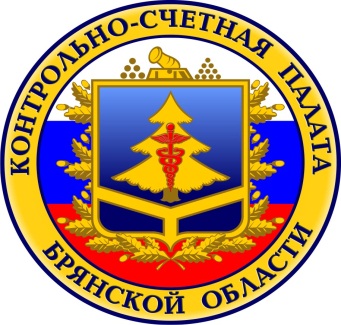 ЗАКЛЮЧЕНИЕКонтрольно-счетной палаты Брянской области 
на отчет об исполнении областного бюджета
за 1 квартал 2017 года(утверждено решением Коллегии Контрольно-счетной палаты Брянской области от 24 мая 2017 года № 28-рк)Брянск20171. Общие положенияЗаключение Контрольно-счетной палаты Брянской области на отчет 
об исполнении областного бюджета за 1 квартал 2017 года (далее – Заключение Контрольно-счетной палаты) подготовлено в соответствии со статьей 264.2 Бюджетного кодекса Российской Федерации, Законом Брянской области 
от 8 августа 2011 года № 86-З «О Контрольно-счетной палате Брянской области», Стандартом внешнего государственного финансового контроля 102 «Проведение оперативного контроля за ходом исполнения закона Брянской области об областном бюджете на текущий финансовый год и плановый период», утвержденным решением Коллегии Контрольно-счетной палаты Брянской области от 22 ноября 2011 года № 61-рк, пунктом 1.2.3 Плана работы Контрольно-счетной палаты Брянской области на 2017 год, утвержденным решением Коллегии Контрольно-счетной палаты Брянской области 
от 21 декабря 2016 года № 100-рк.Заключение Контрольно-счетной палаты оформлено по результатам оперативного анализа и контроля за организацией исполнения областного бюджета в 2017 году, отчетности об исполнении областного бюджета 
за 1 квартал 2017 года.По итогам 1 квартала 2017 года областной бюджет исполнен по доходам в сумме 9 513 383,4 тыс. рублей, или 19,8 % к прогнозным показателям, 
по расходам – 8 379 754,4 тыс. рублей, или 17,5 % к законодательно утвержденным расходам и 16,1 % к годовым назначениям уточненной бюджетной росписи, с профицитом в сумме 1 133 629,0 тыс. рублей.2. Анализ социально-экономического положения Брянской областиПо данным территориального органа Федеральной службы государственной статистики по Брянской области по итогам 1 квартала 
2017 года в Брянской области индекс промышленного производства составил 105,5 %, что на 5,4 % выше уровня Российской Федерации (100,1 %) и Центрального федерального округа (100,1 %). Среди 18 регионов ЦФО Брянская область по данному показателю занимает 7 место, наилучший результат имеет Ярославская область с показателем 126,0 %, наихудший – 
г. Москва (83,8 %).По итогам 1 квартала 2017 года объем выпущенной продукции сельского хозяйства составил 11 083,2 млн. рублей, что на 3,2 % выше его значения 
за аналогичный период предыдущего года (10 737,2 млн. рублей).Объем работ, выполненных по виду деятельности «Строительство», 
за 1 квартал 2017 года в сравнении с аналогичным периодом предыдущего года сократился на 4,3 % и составил 3 594,3 млн. рублей. Ввод в действие жилых домов за счет всех источников финансирования в 1 квартале 2017 года составил 106,6 тыс. кв. метров, что на 55,6 % ниже его значения 
за аналогичный период прошлого года (240,3 тыс. кв. метров).Объем инвестиций в основной капитал за 1 квартал 2017 года в сравнении с аналогичным периодом прошлого года снизился на 5,4 % и составил 
9 277,8 млн. рублей.Показатель «Грузооборот автомобильного транспорта» к аналогичному периоду 2016 года вырос на 16,2 % и составил 394,4 миллионов тонно-километров.Оборот розничной торговли по всем каналам реализации по сравнению 
с 1 кварталом 2016 года сократился на 0,6 % и составил 51 873,1 млн. рублей. При этом оборот оптовой торговли вырос на 14,9 % и составил 
50 515,1 млн. рублей. Оборот общественного питания составил 2 481,5 млн. рублей, что 
на 2,4 % ниже соответствующего периода 2016 года. Объем платных услуг, оказанных населению на территории области, снизился на 5,2 % и составил 11 644,5 млн. рублей.Индекс потребительских цен по итогам 1 квартала 2017 года составил 
101,1 процента. Индекс цен производителей промышленных товаров увеличился относительно аналогичного периода 2016 года на 4,5 %.Средняя номинальная начисленная заработная плата за январь-февраль 
2017 года сложилась в размере 22,7 тыс. рублей, что на 7,2 % выше аналогичных показателей 2016 года. Среди 18 регионов ЦФО Брянская область по данному показателю занимает 14 место (РФ – 35,5 тыс. рублей, ЦФО – 
44,7 тыс. рублей).Денежные доходы на душу населения за январь-февраль 2017 года 
в сравнении с аналогичным периодом прошлого года выросли на 8,4 % и составили 22,9 тыс. рублей.3. Анализ исполнения доходов областного бюджетаДоходная часть областного бюджета за 1 квартал 2017 года исполнена 
в сумме 9 513 383,4 тыс. рублей, или на 19,8 % к утвержденным годовым назначениям. По сравнению с соответствующим уровнем прошлого года доходы увеличились на 242 614,5 тыс. рублей, или на 2,6 процента. В структуре доходов областного бюджета удельный вес налоговых и неналоговых доходов (далее – собственных доходов) составил 58,6 %, что выше уровня соответствующего периода прошлого года на 7,9 процентного пункта. На долю безвозмездных поступлений приходится 41,4 процента. Собственные доходы областного бюджета в сравнении с отчетным периодом 2016 года выросли на 18,6 %, объем безвозмездных поступлений снизился на 13,8 процента.Поступления налоговых и неналоговых доходов  сложились в сумме 5 571 685,8 тыс. рублей, или 24,6 % к утвержденному годовому плану.Структура доходов областного бюджета по состоянию на 1 апреля 
2017 года в сравнении с аналогичным периодом 2015-2016 годов представлена на следующей диаграмме.3.1. Налоговые доходы областного бюджетаВ 1 квартале 2017 года в структуре собственных доходов бюджета на долю налоговых доходов приходится 97,4 процента. В абсолютном выражении поступления в областной бюджет составили 5 427 519,4 тыс. рублей, или 24,7 % годовых плановых назначений. К соответствующему периоду 2016 года рост поступлений составил 19,3 процента. Основными налогами, которые сформировали доходную часть бюджета в 1 квартале 2017 года, являются налог на доходы физических лиц, налог на прибыль организаций, акцизы по подакцизным товарам, налоги на совокупный доход и налоги на имущество. 
На их долю приходится 99,4 % поступивших налоговых доходов.Налог на прибыль организаций поступил в областной бюджет в сумме 1 442 092,6 тыс. рублей, или 29,7 % утвержденных годовых назначений. 
В объеме налоговых доходов областного бюджета на долю налога на прибыль организаций приходится 26,6 процента. К аналогичному периоду прошлого года поступления увеличились на 499 039,2 тыс. рублей, или на 52,9 процента.Увеличение поступлений обусловлено ростом налоговой базы налогоплательщиков – ответственных участников консолидированной группы (ПАО «Транснефть», ПАО «Газпром», ПАО «Нефтяная компания «Роснефть») и крупных налогоплательщиков региона (ПАО АО «Газпром газораспределение Брянск», ОАО «РЖД», ЗАО «ВТБ 24»). Налог на доходы физических лиц (НДФЛ) поступил в областной бюджет в сумме 2 040 731,2 тыс. рублей, годовые плановые назначения исполнены 
на 23,8 процента. К соответствующему периоду 2016 года темп роста составил 112,0 процента, что обусловлено увеличением по сравнению с аналогичным периодом 2016 года фонда оплаты труда на 3,7 %, и погашением задолженности отдельными налогоплательщиками региона. Доля НДФЛ 
в налоговых доходах уменьшилась по сравнению с уровнем прошлого года на 2,4 процентного пункта и составила 37,6 %.Акцизы по подакцизным товарам за 1 квартал 2017 года исполнены 
на 24,8 % годового плана, в структуре налоговых доходов их доля составляет 
15,6 процента.В целом поступления акцизов составили 845 585,4 тыс. рублей, из них акцизы на спиртосодержащую продукцию – 247 352,7 тыс. рублей, акцизы 
на нефтепродукты – 598 232,7 тыс. рублей.К уровню первого квартала 2016 года увеличение акцизных платежей составило 8,2 % и сложилось в сумме 63 792,6 тыс. рублей, из них увеличение доходов от уплаты акцизов на нефтепродукты составило 25 361,8 тыс. рублей,  или 4,4 % и связано с ростом налоговых ставок, по акцизам 
на спиртосодержащую продукции увеличение составило 38 430,8 тыс. рублей, или 18,4 %, что обусловлено ростом объемов розничных продаж крепкой алкогольной продукции, а также увеличением налоговых ставок акцизов 
на сидр, пуаре, медовуху.Налоги на совокупный доход поступили в сумме 327 423,8 тыс. рублей. Годовые плановые назначения исполнены на 21,6 процента. Удельный вес данной подгруппы доходов в структуре налоговых доходов составляет 
6,0 процента. Налог, взимаемый в связи с применением упрощенной системы налогообложения, поступил в сумме 327 403,0 тыс. рублей, или 21,6 % плановых назначений. Темп роста к уровню 2016 года сложился на уровне 
96,4 процента, что объясняется неуплатой налога отдельными налогоплательщиками в установленный срок и ростом задолженности. Единый сельскохозяйственный налог поступил в отчетном периоде в сумме 
20,8 тыс. рублей.На долю налогов на имущество приходится 13,6 % налоговых доходов. Объем поступлений составил 736 853,8 тыс. рублей, или 21,2 % годовых плановых назначений. Наибольший удельный вес в данной подгруппе доходов занимает налог на имущество организаций – 86,2 %, его поступления 
в областной бюджет составили 635 060,3 тыс. рублей, годовые назначения исполнены на 24,2 процента. По сравнению с аналогичным периодом прошлого года поступления увеличились на 17,9 %, или на 96 412,1 тыс. рублей, что обусловлено переоценкой имущества отдельными налогоплательщиками региона, в результате которой увеличилась налоговая база, а также погашением задолженности прошлых лет в большем объеме, чем прогнозировалось.Кассовое исполнение по поступлению транспортного налога сложилось в сумме 99 799,0 тыс. рублей, или 11,7 % утвержденного годового плана, 
к соответствующему периоду прошлого года поступления составили 
101,0 процента.Транспортный налог с организаций поступил в сумме 49 931,9 тыс. рублей, или 24,2 % годовых плановых назначений и 62,1 % 
к уровню 1 квартала 2016 года.Объем поступлений транспортного налога с физических лиц исполнен 
на 7,7 % годовых плановых назначений и сложился в сумме 
49 867,1 тыс. рублей, что в 2,7 раза выше уровня 2016 года. Увеличение обусловлено погашением задолженности налогоплательщиками в большем объеме, чем в аналогичном периоде прошлого года.Поступления налога на игорный бизнес сложились в сумме 
1 994,4 тыс. рублей, что составляет 25,6 % утвержденного годового плана. Темп роста к уровню аналогичного периода прошлого года – 95,6 процента.Налоги, сборы и регулярные платежи за пользование природными ресурсами в структуре налоговых доходов составляют менее одного процента. Поступления сложились в сумме 1 577,1 тыс. рублей, что составляет 11,0 % годовых назначений и 39,7 % к соответствующему уровню 2016 года. Снижение на 2 395,0 тыс. рублей объясняется уменьшением объёмов добычи полезных ископаемых основными налогоплательщиками региона и уменьшением количества заявок на получение лицензий на пользование объектами животного мира.Государственная пошлина за 1 квартал 2017 года поступила 
в областной бюджет в сумме 33 250,6 тыс. рублей, или 27,4 % утвержденного годового объема. По сравнению с соответствующим уровнем прошлого года поступления возросли на 78,1 % в связи с увеличением количества обращений физических и юридических лиц для совершения юридически значимых действий.3.2. Неналоговые доходы областного бюджетаНеналоговые доходы за 1 квартал 2017 года исполнены в сумме 
144 166,4 тыс. рублей, или 22,2 % годовых плановых назначений. 
К соответствующему периоду 2016 года поступление неналоговых доходов составило 95,6 процента.Наибольший удельный вес в объеме неналоговых доходов занимают доходы в виде штрафов, санкций, возмещения ущерба – 49,4 процента. Поступления составили 71 182,3 тыс. рублей, или 22,9 % годовых плановых назначений и 88,1 % к уровню прошлого года. Снижение сложилось, 
в основном, за счет уменьшения поступлений штрафов за нарушение правил дорожного движения на сумму 9 350,5 тыс. рублей, или 12,3 %, и объясняется увеличением количества физических лиц, уплативших штраф в размере половины суммы наложенного штрафа. На долю доходов от использования имущества, находящегося 
в государственной собственности, в объеме неналоговых доходов приходится 17,4 процента. Кассовое исполнение по данному доходному источнику составило 25 064,1 тыс. рублей, или 13,8 % утвержденного годового плана. Объём поступлений в областной бюджет доходов, получаемых в виде арендной платы, а также средств от продажи права на заключение договоров аренды за земли, находящиеся в собственности субъектов Российской Федерации, составил 22 244,9 тыс. рублей, или 51,7 % уровня прошлого года. Снижение поступлений сложилось за счет неуплаты арендных платежей отдельными арендаторами.Доходы от сдачи в аренду имущества, находящегося в оперативном управлении органов государственной власти субъектов Российской Федерации, и доходы от сдачи в аренду имущества, составляющего государственную казну, поступили в сумме 1 931,5 тыс. рублей, или 36,4 % годовых плановых назначений, увеличение к уровню прошлого года составило 41,6 процента. Платежи от государственных унитарных предприятий за 1 квартал 
2017 года поступили в сумме 545,0 тыс. рублей и увеличились по сравнению 
с аналогичным периодом прошлого года на 122,0 тыс. рублей, или 
28,8 процента. Рост поступлений обеспечен погашением задолженности 
ГУП «Брянский хлебокомбинат №1».Прочие доходы от использования имущества, находящегося в государственной собственности, поступили в областной бюджет в сумме 
342,8 тыс. рублей. К уровню прошлого года поступления составили 57,5 %, снижение в сумме 253,4 тыс. рублей сложилось в связи с окончанием срока действия договоров аренды движимого имущества. Платежи при пользовании природными ресурсами составляют 26,7 % общего объема неналоговых доходов. Поступления сложились в сумме 
38 441,0 тыс. рублей, или 29,1 % годовых плановых назначений. Из общего объема поступлений плата за негативное воздействие на окружающую среду составила 9 313,5 тыс. рублей, или 26,4 % годового плана, платежи при пользовании недрами – 7 993,2 тыс. рублей, или 182,7 %, плата за использование лесов – 21 134,3 тыс. рублей, или 22,8 процента. К уровню прошлого года поступления составили 107,8 %, 618,8 % и 96,6 %, соответственно. 
Рост поступлений по разовым платежам за пользование недрами 
на 6 701,7 тыс. рублей, или в 6,2 раза, объясняется увеличением поданных заявок на право пользования недрами.Доходы от продажи материальных и нематериальных активов 
за 1 квартал 2017 года составили 1 275,7 тыс. рублей, или 17,8 % годовых плановых назначений. Из них доходы от реализации имущества, находящегося в государственной и муниципальной собственности, исполнены в сумме 
476,9 тыс. рублей, или на 41,2 %, доходы от продажи земельных участков – 
в сумме 798,8 тыс. рублей, или на 13,3 % утвержденного годового плана. 
По сравнению с соответствующим периодом 2016 года доходы от реализации имущества снизились в 4,2 раза в связи с уменьшением количества реализованных объектов и меньшей стоимостью. 3.3. Безвозмездные поступленияЗа 1 квартал 2017 года кассовое исполнение безвозмездных поступлений составило 3 941 697,6 тыс. рублей, или 15,4 % утвержденных годовых назначений. По сравнению с аналогичным периодом 2016 года общий объем безвозмездных поступлений снизился на 13,8 %, или на 629 968,6 тыс. рублей.Структура безвозмездных поступлений областного бюджета 
за 1 квартал 2017 года представлена на диаграмме.Наибольший объем в структуре безвозмездных поступлений – 70,0 % занимают дотации. Объем полученных дотаций за 1 квартал 2017 года составляет 2 760 356,4 тыс. рублей, или 25,0 % плановых назначений и 100,2 % к уровню 2016 года.Дотации на выравнивание бюджетной обеспеченности поступили 
в объеме 2 667 863,4 тыс. рублей, или 25,0 % годового плана, и 99,6 % к уровню прошлого года.Дотации на поддержку мер по обеспечению сбалансированности бюджетов за отчетный период исполнены в сумме 92 493,0 тыс. рублей, или 25,0 % утвержденного годового плана. Средства направлены на частичную компенсацию дополнительных расходов на повышение оплаты труда работников бюджетной сферы. По сравнению с соответствующим периодом прошлого года объем дотации увеличился на 17 889,0 тыс. рублей, или на 24,0 процента.Объем субсидий составил 149 189,0 тыс. рублей, или 1,8 % годовых плановых назначений, к уровню 2016 года – 29,6 процента. Наибольшие объемы субсидий поступили на следующие цели:93 000,0 тыс. рублей – на реализацию мероприятий по содействию созданию в субъектах Российской Федерации новых мест в общеобразовательных организациях (62,3%);55 772,1 тыс. рублей – на ежемесячную денежную выплату, назначаемую 
в случае рождения третьего ребенка или последующих детей до достижения ребенком возраста трех лет (37,4 % от общего объема субсидий).Субвенции за отчетный период поступили в сумме 1 250 664,5 тыс. рублей, или 21,1 % годового плана и 100,1 % уровня 2016 года. По сравнению 
с предыдущим годом наибольшее увеличение сложилось по субвенции на осуществление переданных полномочий Российской Федерации по предоставлению отдельных мер социальной поддержки граждан, подвергшихся воздействию радиации, – 11 035,7 тыс. рублей, по осуществлению ежегодной денежной выплаты лицам, награжденным нагрудным знаком «Почетный донор России» – 3 653,0 тыс. рублей и субвенции на оплату жилищно-коммунальных услуг отдельным категориям граждан – 2 634,7 тыс. рублей.Кассовое исполнение иных межбюджетных трансфертов сложилось 
в сумме 45 697,2 тыс. рублей, что составляет 49,3 % годовых плановых назначений и на 75,3 % превышает уровень первого квартала 2016 года. 
По сравнению с предыдущим годом увеличение составило 19 627,7 тыс. рублей, из них за счет межбюджетных трансфертов, передаваемых бюджетам субъектов Российской Федерации на реализацию отдельных полномочий в области лекарственного обеспечения – на 19 513,4 тыс. рублей. Средства от государственной корпорации Фонд реформирования жилищно-коммунального хозяйства на обеспечение мероприятий по переселению граждан из аварийного жилищного фонда в 1 квартале 2017 года не поступали.Доходы от возврата бюджетами бюджетной системы и организациями остатков субсидий, субвенций и иных межбюджетных трансфертов, имеющих целевое назначение, прошлых лет, в отчетном периоде поступили в сумме 174 745,8 тыс. рублей, в том числе от возврата 
из бюджетов муниципальных образований поступило 4 968,5 тыс. рублей, 
от возврата бюджетными учреждениями – 169 749,2 тыс. рублей, от возврата автономными учреждениями – 28,1 тыс. рублей.Возвращены в федеральный бюджет остатки субсидий, субвенций и иных межбюджетных трансфертов, имеющих целевое назначение, прошлых лет, в объеме 438 955,4 тыс. рублей. Наибольшие суммы возвратов произведены от остатков субсидий на реализацию мероприятий федеральной целевой программы «Культура России (2012-2018 годы)» в сумме 
163 203,0 тыс. рублей, иных межбюджетных трансфертов на реализацию мероприятий региональных программ в сфере дорожного хозяйства, включая проекты, реализуемые с применением механизмов государственно-частного партнерства, и строительство, реконструкцию и ремонт уникальных искусственных дорожных сооружений по решениям Правительства Российской Федерации – в сумме 113 000,0 тыс. рублей и прочих остатков субсидий, субвенций и иных межбюджетных трансфертов, имеющих целевое назначение, прошлых лет, в сумме 158 615,8 тыс. рублей.Анализ исполнения доходной части областного бюджета 
за 1 квартал 2017 года приведен в приложении 1 к заключению.3.4. Анализ исполнения доходов областного бюджета в разрезе главных администраторов средств областного бюджетаАдминистрирование налоговых и неналоговых доходов областного бюджета осуществляли 37 администраторов доходов, из них 
16 территориальных органов федеральной исполнительной власти и 
21 орган государственной власти Брянской области. Сведения о поступлении налоговых и неналоговых доходов за 1 квартал 2017 года в разрезе администраторов представлены в приложении 2.Объем администрируемых налоговых и неналоговых доходов областного бюджета (без учета невыясненных поступлений) за 1 квартал 2017 года составил 5 572 071,7 тыс. рублей, или 24,6 % годового плана, в том числе администрируемых:территориальными органами федеральной исполнительной власти – 
5 493 447,7 тыс. рублей (98,6 % общего объема), исполнение годового плана составило 24,7 процента; органами государственной власти Брянской области – 
78 624,0 тыс. рублей (1,4 % общего объема), исполнение годового плана составило 21,2 процента.Объем невыясненных поступлений на 01.04.2017 составил 
385,9 тыс. рублей.Наибольший удельный вес в общем объеме налоговых и неналоговых доходов (96,8 %) приходится на доходы, администрируемые управлением Федеральной налоговой службы России по Брянской области (85,4 %) и управлением Федерального казначейства России по Смоленской области 
(11,4 процента). Остальные администраторы доходов обеспечили поступление 3,2 % общего объема доходов, поступивших в первом квартале 2017 года, 
из них: управление Министерства внутренних дел России по Брянской области – 1,2 %, управление имущественных отношений Брянской области – 
0,5 %, управление лесами Брянской области – 0,4 %, Федеральная служба государственной регистрации, кадастра и картографии – 0,4 процента.Поступление доходов областного бюджета, администрируемых УФНС России по Брянской области, составило 4 758 888,3 тыс. рублей, или 24,7 % годового объема. Доходы областного бюджета, администрируемые управлением Федерального казначейства России по Смоленской области, поступили в объеме 635 464,3 тыс. рублей, или 24,7 % годового плана. Среди территориальных органов федеральных органов власти следует отметить высокое исполнение годового плана по поступлению денежных взысканий (штрафов) за нарушение законодательства Российской Федерации о безопасности дорожного движения – 82,1 %, администрируемых Федеральной службой по надзору в сфере транспорта.В части доходов, администрируемых органами государственной власти Брянской области, стоит отметить перевыполнение показателя годового объема департаментом образования и науки Брянской области (201,7 %), департаментом природных ресурсов и экологии Брянской области (145,3 %), департаментом сельского хозяйства Брянской области (123,4 процента). Источниками поступлений данных администраторов являются: государственная пошлина за совершение действий, связанных с лицензированием, с проведением аттестации в случаях, если такая аттестация предусмотрена законодательством Российской Федерации, зачисляемая в бюджеты субъектов Российской Федерации, разовые платежи за пользование недрами при наступлении определенных событий, оговоренных в лицензии, при пользовании недрами на территории Российской Федерации по участкам недр местного значения, прочие доходы от компенсации затрат бюджетов субъектов Российской Федерации. По доходам, администрируемым управлением государственной службы 
по труду и занятости населения Брянской области, годовые плановые назначения исполнены на 73,6 %, департаментом здравоохранения Брянской области – 
на 69,0 %, в основном, за счет прочих доходов от компенсации затрат бюджетов субъектов Российской Федерации. Управлением физической культуры и спорта Брянской области годовые плановые назначения исполнены на 66,7 % за счет государственной пошлины за выдачу свидетельства о государственной аккредитации региональной спортивной федерации.Исполнение плана по мобилизации собственных доходов ниже среднего показателя (24,6 %) сложилось по 13 администраторам доходов областного бюджета, из них: 5 территориальных органов федеральной исполнительной власти и 8 органов государственной власти Брянской области.Сведения об исполнении администраторами налоговых и неналоговых доходов областного бюджета плана по мобилизации собственных доходов, ниже среднего показателя (24,6 %), представлены в следующей таблице.(тыс. рублей)В целом, по сравнению с 1 кварталом 2016 года поступление налоговых и неналоговых доходов увеличилось на 850 743,6 тыс. рублей, или на 18,0 %, 
из них администрируемых УФНС России по Брянской области – 
на 798 592,7 тыс. рублей, или на 20,2 %, управлением Федерального казначейства России по Смоленской области – на 66 033,2 тыс. рублей, или 
на 11,6 %, Федеральной службой государственной регистрации, кадастра и картографии процента – на 14 207,1 тыс. рублей, или в 3,2 раза.По сравнению с прошлым годом сократилось поступление доходов, администрируемых органами государственной власти Брянской области, 
на 18 714,4 тыс. рублей, или на 19,2 процента. Наибольшее снижение 
к уровню 1 квартала 2016 года – 22 190,7 тыс. рублей (на 45,7 %) сложилось 
по управлению имущественных отношений Брянской области, в том числе за счет доходов, получаемых в виде арендной платы, а также средств от продажи права на заключение договоров аренды за земли, находящиеся в собственности субъектов Российской Федерации (за исключением земельных участков бюджетных и автономных учреждений субъектов Российской Федерации) – 
на 20 817,2 тыс. рублей.Всего 6 из 21 администраторов обеспечили рост поступлений 
к соответствующему уровню прошлого года. Наибольший рост (6 461,5 тыс. рублей, или в 4,3 раза) обеспечен департаментом природных ресурсов и экологии Брянской области. Разовых платежей за пользование недрами получено на 6 701,7 тыс. рублей, или 
в 6,6 раза больше, чем в 1 квартале 2016 года. Темп роста администрируемых доходов к уровню 1 квартала 2016 года 
по департаменту образования и науки Брянской области составил 156,6 %, 
по департаменту культуры Брянской области – 148,6 %, по департаменту экономического развития Брянской области – 146,8 процента.Всего 31,1 % к прошлогоднему уровню получено доходов, администрируемых департаментом промышленности, транспорта и связи Брянской области, 32,6 %  – государственной жилищной инспекцией Брянской области.Государственными органами власти социальной сферы, осуществляющими администрирование доходных источников в части налоговых и неналоговых доходов, обеспечено поступление средств за первый квартал 2017 года в размере 4 233,3  тыс. рублей, что соответствует 58,4 % утвержденных значений.(тыс. рублей)Наибольший удельный вес в общем объеме поступивших налоговых и неналоговых доходов, приходящихся на социальную сферу, составляют доходы, администрируемые департаментом семьи, социальной и демографической политики Брянской области, и департаментом образования и науки Брянской области – 53,8 % и 19,3 %, соответственно.По итогам 1 квартала 2017 года по департаменту образования и науки Брянской области исполнение составило 201,7 % плановых значений (утверждено законом о бюджете 405,0 тыс. рублей, исполнено – 817,1 тыс. рублей), что в основном связано с поступлением выше планового уровня государственной пошлины за действия органов исполнительной власти субъектов Российской Федерации, связанные с государственной аккредитацией образовательных учреждений, осуществляемой в пределах переданных полномочий РФ в области образования (утверждено – 50,0 тыс. рублей, исполнено – 637,0 тыс. рублей).По трем администраторам налоговых и неналоговых доходов – управлению государственной службы по труду и занятости населения Брянской области, департаменту здравоохранения Брянской области и управлению физической культуры Брянской области исполнение по налоговым и неналоговым поступлениям составило 73,6 %, 69,0 % и 66,7 %, соответственно.По департаменту семьи, социальной и демографической политики Брянской области и департаменту культуры Брянской области за 1 квартал 2017 года исполнение по налоговым и неналоговым доходам составило 46,9 % и 33,4 процента.За 1 квартал 2017 года отсутствуют фактические поступления по налоговым и неналоговым доходам при наличии утвержденных объемов 
по 2 администраторам и 2 доходным источникам, в том числе:по департаменту здравоохранения Брянской области отсутствует фактическое поступление в части прочих доходов от оказания платных услуг (работ) получателями средств бюджетов субъектов Российской Федерации, план на 2017 год – 1 000,0 тыс. рублей;по управлению физической культуры и спорту Брянской области отсутствует фактическое исполнение по государственной пошлине на выдачу свидетельства о государственной аккредитации региональной спортивной федерации, план на 2017 год – 15,0 тыс. рублей.Также отмечено поступление не учтенных в прогнозе на 2017 год налоговых и неналоговых доходов, в том числе:по департаменту здравоохранения Брянской области по прочим доходам от компенсации затрат бюджетов субъектов РФ – 440,4 тыс. рублей, по прочим поступлениям от денежных взысканий (штрафов) и иных сумм в возмещение ущерба, зачисляемые в бюджеты субъектов РФ – 130,0 тыс. рублей, по прочим неналоговым доходам бюджетов субъектов РФ – 119,8 тыс. рублей;по департаменту культуры Брянской области по прочим доходам от компенсации затрат бюджетов субъектов РФ – 5,0 тыс. рублей;по управлению физической культуры и спорта Брянской области по государственной пошлине за выдачу свидетельства о государственной аккредитации региональной спортивной федерации – 10,0 тыс. рублей;по управлению государственной службы по труду и занятости населения Брянской области по прочим доходам от оказания платных услуг (работ) получателями средств бюджетов субъектов РФ – 0,7 тыс. рублей.Отмечено неравномерное исполнение в отчетном периоде налоговых и неналоговых доходов (от 0,0 % от плана по управлению по охране и сохранению историко-культурного наследия Брянской области до 201,7 % по департаменту образования и науки Брянской области), в связи 
с чем, возникают риски неисполнения (перевыполнения) отдельных доходных источников в течение года. В связи с чем, возникает необходимость активизации работы главных администраторов доходов по обеспечению зачисления в областной бюджет налоговых и неналоговых доходов не ниже планируемых объемов и корректировки плановых объемов, по которым 
в 1 квартале 2017 года поступления превысили плановые назначения.Объем безвозмездных поступлений за 1 квартал 2017 года составил 
3 941 697,6 тыс. рублей. По сравнению с аналогичным периодом 2016 года общий объем безвозмездных поступлений уменьшился на 629 968,6 тыс. рублей, или на 13,8 процента.Сокращение объема безвозмездных поступлений по сравнению с соответствующим периодом прошлого года сложилось за счет снижения субсидий по сравнению с аналогичным периодом прошлого года 
на 354 524,0 тыс. рублей и возврата областным бюджетом в федеральный бюджет остатков субсидий, субвенций и иных межбюджетных трансфертов, имеющих целевое назначение, прошлых лет в большем объеме по сравнению 
с аналогичным периодом прошлого года на 383 468,4 тыс. рублей.Вместе с тем доходы бюджетов бюджетной системы Российской Федерации от возврата остатков межбюджетных трансфертов прошлых лет превысили показатель соответствующего периода прошлого года 
на 159 790,8 тыс. рублей.Администрирование безвозмездных поступлений осуществляли 
17 администраторов. Информация по безвозмездным поступлениям в областной бюджет по состоянию на 1 апреля 2017 года в разрезе администраторов представлена в следующей таблице.(тыс. рублей)За 1 квартал исполнение годового плана составило 15,4 процента. 
В структуре безвозмездных поступлений наибольший объем приходится 
на поступления, администрируемые департаментом финансов Брянской области, – 2 619 174,9 тыс. рублей, или 66,5 %, департаментом семьи, социальной и демографической политики Брянской области – 
1 161 361,5 тыс. рублей, или 29,5 процента.Основную долю безвозмездных поступлений по департаменту финансов занимают дотации бюджетам субъектов Российской Федерации на выравнивание бюджетной обеспеченности в сумме 2 667 863,4 тыс. рублей (25,0 % годовых плановых назначений). По департаменту семьи, социальной и демографической политики Брянской области основную долю безвозмездных поступлений занимают субвенции бюджетам субъектов Российской Федерации на осуществление переданных полномочий Российской Федерации по предоставлению отдельных мер социальной поддержки граждан, подвергшихся воздействию радиации, 
в сумме 698 374,5 тыс. рублей (19,6 % годовых плановых назначений).Наибольший процент исполнения к годовому объему администрируемых средств за 1 квартал 2017 года сложился по департаменту культуры Брянской области – 131,7 % (за счет не предусмотренных в плане доходов от возврата организациями и бюджетами остатков субсидий, субвенций и иных межбюджетных трансфертов, имеющих целевое назначение, прошлых лет), департаменту здравоохранения Брянской области – 41,5 %, в том числе за счет межбюджетных трансфертов, передаваемых бюджетам субъектов Российской Федерации на реализацию отдельных полномочий в области лекарственного обеспечения – на 41,7 %, департаменту региональной безопасности Брянской области – 25,0 % (субвенции бюджетам субъектов Российской Федерации на осуществление первичного воинского учета на территориях, где отсутствуют военные комиссариаты).Низкий процент исполнения сложился по управлению физической культуры и спорту Брянской области – 1,7 %, при плане 6 373,2 тыс. рублей исполнение составило 107,7 тыс. рублей.По сравнению с 1 кварталом 2016 года наибольший рост поступлений 
в абсолютном выражении сложился у департамента образования и науки Брянской области – 115 954,4  тыс. рублей, у департамента семьи, социальной и демографической политики Брянской области – 20 515,6 тыс. рублей, 
у департамента здравоохранения Брянской области – 20 218,5 тыс. рублей.Наибольшее снижение по безвозмездным поступлениям сложилось 
у департамента сельского хозяйства Брянской области – 438 075,9 тыс. рублей (в 1 квартале 2016 года поступили субсидии в сумме 439 900,0 тыс. рублей).В 1 квартале текущего года отмечено поступление незапланированных безвозмездных поступлений в сумме 166 143,5 тыс. рублей. В основном, средства поступили департаменту образования и науки Брянской области в виде субсидии бюджетам субъектов Российской Федерации на реализацию мероприятий по содействию созданию в субъектах Российской Федерации новых мест в общеобразовательных организациях в сумме 93 000,0 тыс. рублей. Департаменту семьи, социальной и демографической политики Брянской области сверх плана поступили субсидии в общей сумме 56 100,0 тыс. рублей, из них на осуществление ежемесячной денежной выплаты, назначенной 
в случае рождения третьего ребенка или последующих детей до достижения ребенком возраста трех лет (55 772,1 тыс. рублей), на компенсацию отдельным категориям граждан оплаты взноса на капитальный ремонт общего имущества 
в многоквартирном доме (316,9 тыс. рублей), на социальную поддержку Героев Советского Союза, Героев Российской Федерации и полных кавалеров ордена Славы (11,0 тыс. рублей). Кроме того, сверх плановых назначений поступили субвенции в общей сумме 16 543,5 тыс. рублей, в том числе на обеспечение инвалидов техническими средствами реабилитации, включая изготовление и ремонт протезно-ортопедических изделий (15 924,9 тыс. рублей) и на оказание государственной социальной помощи отдельным категориям граждан в части оплаты санаторно-курортного лечения, а также проезда на междугородном транспорте к месту лечения и обратно (618,6 тыс. рублей).Департаменту здравоохранения Брянской области поступили межбюджетные трансферты, передаваемые бюджетам субъектов Российской Федерации на осуществление единовременных выплат медицинским работникам в сумме 500,0 тыс. рублей.Отмечено отсутствие фактических поступлений при наличии запланированных объемов в сумме 8 577 040,7 тыс. рублей, в том числе 
по администраторам доходов:департамент природных ресурсов и экологии Брянской области – 
7 034,0 тыс. рублей;департамент топливно-энергетического комплекса и жилищно-коммунального хозяйства Брянской области – 270 485,5 тыс. рублей;департамент здравоохранения Брянской области – 23 036,3 тыс. рублей;департамент культуры Брянской области – 4 893,5 тыс. рублей;департамент сельского хозяйства Брянской области – 7 874 395,8 тыс. рублей;департамент строительства и архитектуры Брянской области – 
397 195,6 тыс. рублей.Доходы бюджетов бюджетной системы Российской Федерации 
от возврата бюджетами бюджетной системы Российской Федерации и организациями остатков субсидий, субвенций и иных межбюджетных трансфертов, имеющих целевое назначение, прошлых лет, составили 
174 745,8 тыс. рублей, из них администрируемые департаментом культуры Брянской области – 169 645,6 тыс. рублей, или 97,1 процента.В 1 квартале осуществлен возврат остатков субсидий, субвенций и иных межбюджетных трансфертов, имеющих целевое назначение, прошлых лет 
из областного бюджета в сумме 438 955,4 тыс. рублей, в том числе по доходам, администрируемым департаментом культуры Брянской области – 
163 203,0 тыс. рублей, департаментом финансов Брянской области – 
157 529,2 тыс. рублей, департаментом строительства и архитектуры Брянской области – 113 048,5 тыс. рублей.Отмечена необходимость активизации работы главных администраторов доходов по обеспечению привлечения в областной бюджет безвозмездных поступлений из федерального бюджета в запланированных объемах, в целях своевременного и полного исполнения расходов бюджета за счет целевых федеральных средств.4. Анализ исполнения расходов областного бюджетаОбщий объем расходов, утвержденный законом об областном бюджете на 2017 год, составляет 47 750 366,4 тыс. рублей. Объем расходов, утвержденный уточненной бюджетной росписью на 1 апреля 2017 года, составил 52 100 382,4 тыс. рублей, что выше объемов, утвержденных законом 
о бюджете, на 4 350 016,0 тыс. рублей. Отклонение показателей обусловлено применением статей 217, 232 Бюджетного кодекса Российской Федерации 
в связи с поступлением средств федерального бюджета.Исполнение расходов областного бюджета за 1 квартал 2017 года составило 8 379 754,4 тыс. рублей, что соответствует 16,1 % уточненной бюджетной росписи. К уровню расходов аналогичного периода прошлого года темп роста составил 90,3 % (в 1 квартале 2016 года осуществлялись выплаты 
по обязательствам декабря 2015 года).Информация об исполнении расходов областного бюджета в разрезе разделов бюджетной классификации расходов представлена в таблице.(тыс. рублей)Исполнение расходов областного бюджета за 1 квартал 2017 года осуществлялось по всем разделам бюджетной классификации. Более 65,0 % расходов  областного бюджета приходятся на 2 направления: «Социальная политика» –  41,1 %, или 3 445 762,7 тыс. рублей, и «Образование» – 25,0 %, или 2 096 957,7 тыс. рублей.Менее 10,0 % годового плана сложилось исполнение по 5 разделам бюджетной классификации, от 10,0 % до 20,0 % – по 4 разделам, от 20,0 % 
до 30,0 % – по 4 разделам, свыше 30,0 % – по 1 разделу бюджетной классификации расходов. Минимальный показатель исполнения расходов отмечен по разделу 
05 «Жилищно-коммунальное хозяйство» – 4,8 %, что соответствует 
37 535,3 тыс. рублей, максимальный сложился по разделу 09 «Здравоохранение» –  30,5 %, что соответствует 680 268,7 тыс. рублей. Исполнение расходов по разделу «Здравоохранение» обусловлено осуществлением в 1 квартале 2017 года расходов на строительство и ввод в эксплуатацию перинатального центра в рамках реализации программы «Модернизация здравоохранения Брянской области» 
в сумме 334 706,7 тыс. рублей.4.1. В разрезе государственных программ и главных распорядителей средств областного бюджетаСогласно приложению № 10 к Закону Брянской области от 21 декабря 2016 года № 111-З «Об областном бюджете на 2017 год и на плановый период 2018 и 2019 годов» исполнение бюджета в 1 квартале 2017 года осуществлялось 
в рамках 20 государственных программ (далее – госпрограммы). Общий объем финансирования госпрограмм в соответствии с законом 
об областном бюджете утвержден в сумме 46 537 471,5 тыс. рублей, со сводной бюджетной росписью – 50 828 786,0 тыс. рублей, что составляет 97,6 % 
от утвержденного сводной бюджетной росписью объема расходов областного бюджета.Наибольший объем финансирования в сумме 38 657 129,6 тыс. рублей, 
что составляет 74,2 % общих расходов областного бюджета, утвержден по четырем государственным программам:«Развитие сельского хозяйства и регулирование рынков сельскохозяйственной продукции, сырья и продовольствия Брянской области 
(2014-2020 годы)» – 11 756 370,7 тыс. рублей, или 22,6 % объема расходов областного бюджета (сводной бюджетной росписи); «Социальная и демографическая политика Брянской области 
(2014-2020 годы)» – 11 042 240,9 тыс. рублей, или 21,2 % объема расходов областного бюджета (сводной бюджетной росписи);«Развитие образования и науки Брянской области» (2014-2020 годы) –9 166 463,4 тыс. рублей, или 17,6 % объема расходов областного бюджета (сводной бюджетной росписи); «Развитие здравоохранения Брянской области (2014-2020 годы)» – 6 692 054,6 тыс. рублей, или 12,8 % объема расходов областного бюджета (сводной бюджетной росписи).По итогам 1 квартала 2017 года исполнение расходов областного бюджета 
по госпрограммам составило 8 234 188,4 тыс. рублей, или 16,2 % утвержденных годовых бюджетных назначений.Наибольший процент исполнения сложился по 2-м государственным программам:«Развитие здравоохранения Брянской области (2014-2020 годы)» – 26,8 % 
от суммы, предусмотренной на реализацию программы;«Управление государственными финансами Брянской области» 
(2014-2020 годы) – 26,7 % от суммы, предусмотренной на реализацию программы.Наименьший процент исполнения сложился по таким государственным программам, как:«Экономическое развитие, инвестиционная политика и инновационная экономика Брянской области» (2014-2020 годы) – 8,8 % от суммы, предусмотренной на реализацию программы;«Развитие топливно-энергетического комплекса и жилищно-коммунального хозяйства Брянской области» (2014-2020 годы) – 6,2 % от суммы, предусмотренной на реализацию программы;«Развитие физической культуры и спорта Брянской области» 
(2014-2020 годы)» – 9,8 % от суммы, предусмотренной на реализацию программы;«Развитие сельского хозяйства и регулирование рынков сельскохозяйственной продукции, сырья и продовольствия Брянской области 
(2014-2020 годы)» – 0,6 %, от суммы, предусмотренной на реализацию программы;«Доступная среда» (2014-2020 годы) – 0,6 % от суммы, предусмотренной 
на реализацию программы.Анализ исполнения расходной части областного бюджета 
за 1 квартал 2017 года в разрезе ведомственной структуры расходов и 
по государственным программам Брянской области приведен в приложениях №№ 3 и 4 к настоящему заключению.Ответственным исполнителем государственной программы «Развитие сельского хозяйства и регулирование рынков сельскохозяйственной продукции, сырья и продовольствия Брянской области» (2017-2020 годы) является департамент сельского хозяйства Брянской области. 
При утвержденных годовых назначениях в объеме 11 756 370,8 тыс. рублей, исполнение по итогам 1 квартала 2017 года составило 68 727,7 тыс. рублей, или 0,6 процента. По информации департамента сельского хозяйства Брянской области низкий процент исполнения расходов на выполнение мероприятий госпрограммы связан с внесением изменений Правительством РФ 
в нормативно-правовые акты, с заявительным характером субсидирования сельскохозяйственных товаропроизводителей, а также с поступлением средств федерального бюджета только после подписания соглашений между Министерством сельского хозяйства Российской Федерации и Правительством Брянской области (срок подписания – конец апреля 2017 года).Государственная программа включает в себя 9 подпрограмм. Исполнение мероприятий в 1 квартале осуществлялось по 3 подпрограммам, в том числе:по подпрограмме «Реализация полномочий в области ветеринарии» 
(2017-2020 годы) – 40 467,0 тыс. рублей, или 21,6 % утвержденных бюджетных ассигнований;по подпрограмме «Обеспечение реализации Государственной программы развития сельского хозяйства и регулирования рынков сельскохозяйственной продукции, сырья и продовольствия» (2017-2020 годы) – 25 426,7 тыс. рублей, или 21,0 % утвержденных бюджетных ассигнований;по подпрограмме «Реализация полномочий в области развития и регулирования потребительского рынка Брянской области» (2017-2020 годы) – 2 834,0 тыс. рублей, или 21,5 % утвержденных бюджетных ассигнований;Отсутствует кассовое исполнение расходов по 6 подпрограммам, 
в том числе:по подпрограмме «Устойчивое развитие сельских территорий» 
(2017-2020 годы) с утвержденным объемом финансирования в сумме 
616 701,7 тыс. рублей;по подпрограмме «Развитие отраслей агропромышленного комплекса» (2017-2020 годы) с утвержденным объемом финансирования в сумме 
2 188 611,6 тыс. рублей;по подпрограмме «Обеспечение общих условий функционирования сельскохозяйственной отрасли» (2017-2020 годы) с утвержденным объемом финансирования в сумме 29 886,0 тыс. рублей;по подпрограмме «Техническая и технологическая модернизация, инновационное развитие» (2017-2020 годы) с утвержденным объемом финансирования в сумме 100 000,0 тыс. рублей; по подпрограмме «Стимулирование инвестиционной деятельности в агропромышленном комплексе» (2017-2020 годы) с утвержденным объемом финансирования в сумме 8 397 179,8 тыс. рублей;по подпрограмме «Развитие мелиорации земель сельскохозяйственного назначения Брянской области» (2017-2020 годы) с утвержденным объемом финансирования в сумме 102 785,5 тыс. рублей.Ответственным исполнителем государственной программы «Охрана окружающей среды, воспроизводство и использование природных ресурсов Брянской области» (2014-2020 годы) является департамент природных ресурсов и экологии Брянской области. Объем расходов 
на реализацию мероприятий государственной программы утвержден в сумме 
57 580,0 тыс. рублей. Исполнение по итогам 1 квартала 2017 года составило 
6 260,6 тыс. рублей, или 10,9 % утвержденных бюджетных назначений.Исполнение осуществлялось по 5 мероприятиям госпрограммы. По информации департамента природных ресурсов и экологии Брянской области низкий процент исполнения госпрограммы за 1 квартал 2017 года сложился в связи с отсутствием выполнения и оплаты работ на отчетную дату по следующим основным направлениям:«Обеспечение прироста запасов общераспространенных полезных ископаемых по строительным пескам, песчано-гравийной смеси, глин 
и суглинков». В рамках направления на реализацию мероприятия «Изучение недр и воспроизводство минерально-сырьевой базы» на 2017 год утвержден объем финансирования в сумме 170,0 тыс. рублей. В 1 квартале 2017 года работы по составлению и ведению территориальных балансов запасов общераспространенных полезных ископаемых по договорам для органов государственной власти субъектов Российской Федерации не выполнялись;«Повышение эксплуатационной надежности гидротехнических сооружений, в том числе бесхозяйных, путем приведения к безопасному техническому состоянию» – объем финансирования утвержден в сумме 
4 884,0 тыс. рублей. Проект постановления Правительства Брянской области 
«О распределении в 2017 году субсидий из областного бюджета, включая целевой межбюджетный трансферт из федерального бюджета, предоставляемых в объеме бюджетных ассигнований на реализацию мероприятий ФЦП «Развитие водохозяйственного комплекса РФ 
в 2012-2020 годах» в рамках государственной программы «Охрана окружающей среды, воспроизводство и использование природных ресурсов Брянской области 2014-2020 годы» находится на утверждении в Правительстве Брянской области, таким образом, финансирование мероприятия в 1 квартале 2017 года не выполнялось; «Осуществление отдельных полномочий в области водных отношений», объем финансирования на 2017 год – 7 034,0 тыс. рублей. Освоение средств предусмотрено во 2 квартале 2017 года;«Обеспечение экологической безопасности населения, охраны окружающей среды, рационального использования природных ресурсов и сохранения биологического разнообразия на территории Брянской области», объем финансирования на 2017 год – 14 855,9 тыс. рублей. Выполнение и оплата работ в 1 квартале 2017 года не производилась. Проведение конкурсных процедур по данному мероприятию (прикладные научные исследования в области охраны окружающей среды, издательская деятельность, проведение исследований атмосферного воздуха, промышленных выбросов и сбросов, воды, почвы при осуществлении государственного экологического контроля объектов областного значения) запланированы на май-июнь 2017 года;«Осуществление переданных органам государственной власти субъектов Российской Федерации в соответствии с частью первой статьи 6 Федерального закона «О животном мире» полномочий Российской Федерации в области организации, регулирования и охраны водных биологических ресурсов», объем финансирования в размере 29,9 тыс. рублей предусмотрен на оплату изготовления и установки аншлагов на зимовальных ямах на территориях муниципальных районов Брянской области. Освоение средств предусмотрено во 2-3 кварталах 2017 года;«Осуществление переданных органам государственной власти субъектов Российской Федерации в соответствии с частью первой статьи 6 Федерального закона «О животном мире» полномочий Российской Федерации в области охраны и использования объектов животного мира (за исключением охотничьих ресурсов и водных биологических ресурсов)», объем финансирования 69,0 тыс. рублей. Выполнение и оплата работ 
в 1 квартале 2017 года не производилась. Освоение средств запланировано 
в 2 этапа: в мае-июне 2017 года – на посев кормовых полей и в октябре-ноябре 2017 года – на закупку кормов.Ответственным исполнителем государственной программы «Региональная политика Брянской области» (2014-2020 годы) являлся департамент внутренней политики Брянской области, соисполнители отсутствуют. При утвержденном объеме на реализацию мероприятий государственной программы в сумме 100 484,6 тыс. рублей, расходы по итогам 1 квартала 2017 года исполнены в сумме 14 646,5 тыс. рублей, что составляет 14,6 % годовых назначений.Низкий процент исполнения госпрограммы за 1 квартал 2017 года связан с отсутствием кассовых расходов по следующим мероприятиям:«Предоставление грантов муниципальным образованиям, населенные пункты которых удостоены почетного звания Брянской области «Город партизанской славы», «Поселок партизанской славы», «Село партизанской славы», «Населенный пункт партизанской славы» с утвержденным объемом финансирования в сумме 3 000,0 тыс. рублей. На отчетную дату бюджетные средства не использованы. Освоение средств предусмотрено в 3-4 кварталах 2017 года;«Организация и проведение конкурса «Лучшее муниципальное образование Брянской области» с утвержденным объемом финансирования 
в сумме 1 000,0 тыс. рублей. Освоение средств предусмотрено в 3-4 кварталах 2017 года;«Установление границ населенных пунктов муниципальных образований, границ Брянской области в виде координатного описания» с утвержденным объемом финансирования в сумме 20 000,0 тыс. рублей, бюджетные средства не использованы. Освоение средств предусмотрено в 3 квартале 2017 года.Расходы на реализацию государственной программы «Развитие 
лесного хозяйства Брянской области» (2014-2020 годы) осуществлялись ответственным исполнителем управлением лесами Брянской области. 
При утвержденном объеме на реализацию мероприятий государственной программы в сумме 292 227,9 тыс. рублей (средства федерального бюджета – 225 385,6 тыс. рублей, областного бюджета – 66 842,3 тыс. рублей), расходы 
в 1 квартале 2017 года исполнены в сумме 50 915,0 тыс. рублей, что 
составляет 17,4 % годовых назначений (средства федерального бюджета – 
37 771,4 тыс. рублей, областного бюджета – 13 143,6 тыс. рублей).Не высокий процент исполнения по управлению сложился в связи с тем, что по ряду мероприятий госпрограммы освоение средств запланировано 
во 2-3 кварталах 2017 года.Расходы на реализацию государственной программы «Развитие мировой юстиции Брянской области» (2014-2020 годы) осуществлялись ответственным исполнителем управлением мировой юстиции Брянской области. При утвержденном объеме на реализацию мероприятий государственной программы в сумме 153 868,7 тыс. рублей расходы 
в 1 квартале 2017 года исполнены в сумме 25 327,9 тыс. рублей, что составляет 16,5 % годовых назначений. В целях проведения государственной политики в сфере региональной безопасности, профилактики правонарушений в Брянской области, защиты населения и территории Брянской области от чрезвычайных ситуаций утверждена государственная программа «Профилактика правонарушений и противодействие преступности на территории Брянской области и содействие реализации полномочий в сфере региональной безопасности, защита населения и территорий Брянской области от чрезвычайных ситуаций» (2017-2020 годы), ответственным исполнителем которой является департамент региональной безопасности Брянской области.Соисполнителями государственной программы являются администрация Губернатора Брянской области и Правительства Брянской области, департамент семьи, социальной и демографической политики Брянской области, департамент здравоохранения Брянской области. Задачами государственной программы являются:укрепление общественного порядка и общественной безопасности;укрепление пожарной безопасности в населенных пунктах Брянской области, проведение аварийно-спасательных и других неотложных работ, подготовка населения, органов управления РСЧС в области гражданской обороны, защиты от чрезвычайных ситуаций;снижение рисков и смягчение последствий чрезвычайных ситуаций природного и техногенного характера;выполнение мероприятий по гражданской обороне;обеспечение первичного воинского учета на территориях, где отсутствуют военные комиссариаты;повышение безопасности дорожного движения.Кассовые расходы на государственную программу за 1 квартал 2017 года составили 80 379,3 тыс. рублей, или 16,9 % годовых плановых назначений.Расходы на мероприятия по укреплению общественного порядка и общественной безопасности, вовлечению в эту деятельность государственных органов, общественных формирований и населения исполнены в сумме 
9 207,2 тыс. рублей, или 15,2 % годового плана. В рамках указанного мероприятия профинансированы расходы на содержание департамента региональной безопасности Брянской области в сумме 2 586,5 тыс. рублей 
(14,8 %), противодействие злоупотреблению наркотиками и их незаконному обороту в сумме 100,0 тыс. рублей (7,4 %), профилактику безнадзорности и правонарушений несовершеннолетних, организацию деятельности административных комиссий и определению перечня должностных лиц органов местного самоуправления, уполномоченных составлять протоколы об административных правонарушениях, в сумме 6 294,5 тыс. рублей (19,1 %), совершенствование системы профилактики правонарушений и усиление борьбы с преступностью в сумме 226,2 тыс. рублей (5,7 % плановых бюджетных назначений).В рамках мероприятия по противодействию злоупотреблению наркотиками и их незаконному обороту средства направлены на организацию и проведение зимнего фестиваля экстремальных видов спорта «Твое время пришло». Для осуществления профилактики безнадзорности и правонарушений несовершеннолетних, организации деятельности административных комиссий, уполномоченных составлять протоколы об административных правонарушениях, бюджетам муниципальных районов и городских округов перечислены субвенции. Перечисление субвенций осуществляется ежемесячно на основании заявок, представленных муниципальными образованиями, 
по фактически произведенным расходам.В целях реализации мероприятий по совершенствованию системы профилактики правонарушений и усилению борьбы с преступностью средства областного бюджета направлены на приобретение необходимого оборудования для комплекса автоматизированной системы (КАС) повышения уровня защищенности граждан на улицах и в общественных местах на территории области, управления нарядами полиции, задействованными для охраны общественного порядка с выполнением проектировочных, монтажных и пусконаладочных работ, обслуживание КАС и обучение персонала. В рамках мероприятия по укреплению общественного порядка и общественной безопасности, вовлечение в эту деятельность государственных органов, общественных формирований и населения в 1 квартале 2017 года не исполнялись расходы на реализацию мероприятий по работе с детьми и молодежью (план 2017 года – 366,5 тыс. рублей), противодействию злоупотреблению наркотиками и их незаконному обороту (план 2017 года – 1 800,0 тыс. рублей), совершенствованию системы профилактики правонарушений и усиление борьбы с преступностью (план 2017 года – 
100,0 тыс. рублей), осуществлению части переданных полномочий по составлению протоколов об административных правонарушениях, посягающих на общественный порядок и общественную безопасность (план 2017 года –  
2 275,5 тыс. рублей). На реализацию мероприятия по укреплению пожарной безопасности 
в населенных пунктах Брянкой области, проведению аварийно-спасательных и других неотложных работ, подготовке населения, органов управления РСЧС 
в области гражданской обороны, защите от чрезвычайных ситуаций, направлено 59 929,0 тыс. рублей, или 20,0 % годовых бюджетных назначений. В рамках мероприятия отражены расходы по предоставлению субсидий 
на выполнение государственного задания ГБУ дополнительного профессионального образования и повышения квалификации «Учебно-методический центр по гражданской обороне и чрезвычайным ситуациям Брянской области» в сумме 1 809, 5 тыс. рублей, или 27,8 % годовых бюджетных назначений, и на материально-техническое, финансовое обеспечение деятельности и подготовку органов в сфере гражданской обороны, чрезвычайных ситуаций и ликвидации последствий стихийных бедствий, войск и иных воинских формирований в сумме 58 119,5 тыс. рублей, или 19,8 % плановых назначений, которые произведены в соответствии с фактической потребностью.В рамках выполнения мероприятия «Снижение рисков и смягчение последствий чрезвычайных ситуаций природного и техногенного характера» отражены расходы на финансовое обеспечение центра обработки вызовов экстренных оперативных служб по единому номеру «112» в сумме 
1 284, 3 тыс. рублей, или 15,1 % плана.По направлению расходов «Снижение рисков и смягчение последствий чрезвычайных ситуаций природного и техногенного характера» кассовые расходы в 1 квартале 2017 года не производились при годовых плановых назначениях в сумме 30 000,0 тыс. рублей. Согласно пояснительной записке 
к отчету об исполнении областного бюджета за отчетный период реализация данных мероприятий запланирована на 2-4 кварталы 2017 года.Кассовое исполнение расходов по мероприятию «Выполнение мероприятий по гражданской обороне», запланированному на 2017 год в сумме 9 372,3 тыс. рублей, не осуществлялось.На осуществление первичного воинского учета на территориях муниципальных образований, где отсутствуют отделы военного комиссариата Брянской области, в 1 квартале 2017 года бюджетам муниципальных образований направлено субвенций в сумме 5 629,5 тыс. рублей (25,0 % плановых назначений).На реализацию мероприятия «Повышение безопасности дорожного движения» в 2017 году департаменту региональной безопасности Брянской области предусмотрены расходы в сумме 46 138,9 тыс. рублей. За 1 квартал 2017 года расходы на указанные цели исполнены в сумме 
4 329,3 рублей (9,4 % плановых назначений), средства направлены на обеспечение деятельности ГКУ Брянской области «Центр безопасности дорожного движения».По департаменту здравоохранения Брянской области в рамках данного мероприятия запланированы расходы в сумме 250,0 тыс. рублей. По итогам отчетного периода исполнение расходов не осуществлялось.По государственной программе «Обеспечение реализации полномочий высшего исполнительного органа государственной власти Брянской области» (2014-2020 годы) кассовое исполнение за 1 квартал 2017 года составило 91 261,8 тыс. рублей, или 19,2 % годовых плановых назначений. Основными целями государственной программы являются эффективное исполнение полномочий высшего исполнительного органа государственной власти Брянской области, совершенствование управления персоналом и развитие государственной гражданской службы Брянской области и муниципальной службы в Брянской области и проведение государственной политики в сфере региональной безопасности, защита населения и территории Брянской области от чрезвычайных ситуаций, профилактика правонарушений в Брянской области. Ответственным исполнителем государственной программы является администрация Губернатора Брянской области и Правительства Брянской области.К соисполнителям программы относятся департамент здравоохранения Брянской области, департамент промышленности, транспорта и связи Брянской области, департамент строительства и архитектуры Брянской области, департамент культуры Брянской области, департамент семьи, социальной и демографической политики Брянской области, департамент экономического развития Брянской области, департамент образования и науки Брянской области.В рамках мероприятия «Создание условий для эффективной деятельности Губернатора Брянской области и Правительства Брянской области» расходы администрации исполнены в сумме 80 829,1 тыс. рублей, или 19,2 % годовых плановых назначений, в том числе:- на обеспечение деятельности Губернатора области и его заместителей, 
а также на содержание и обеспечение деятельности аппарата Правительства Брянской области – 39 678,5 тыс. рублей, или 18,9 %; - субсидии ГБУ «Фонд имущества Брянской области», осуществляющему управление долями (вкладами) Брянской области в уставных капиталах, –
141,5 тыс. рублей, или 21,7 %;- субсидии на финансовое обеспечение государственного задания на оказание государственных услуг (выполнение работ) ГБУ «Управление домами администрации Брянской области», обеспечивающего эксплуатацию и содержание имущества, находящегося в государственной собственности Брянской области, – 19 765,2 тыс. рублей, или 17,4 %;- субсидии на финансовое обеспечение государственного задания на оказание государственных услуг (выполнение работ) ГБУ «Автобаза администрации Брянской области», осуществляющего организацию и осуществление транспортного обслуживания должностных лиц, государственных органов и государственных учреждений, – 13 377,0 тыс. рублей, или 19,9 %;- на обеспечение деятельности постоянного представительства Правительства Брянской области при Правительстве Российской Федерации в городе Москве – 1 771,7 тыс. рублей, или 20,2 %;- на организацию и проведение памятных дат, протокольных и других мероприятий регионального значения – 6 095,2 тыс. рублей, или 51,1 процента.Расходы на организацию и проведение конкурсов средств массовой информации и журналистских работ и информационное обеспечение деятельности органов государственной власти Брянской области и государственных органов Брянской области, предусмотрены на 2017 год 
в сумме 800,0 тыс. рублей и 7 575,0 тыс. рублей, соответственно. Использование средств запланировано в 4 квартале текущего года. По мероприятию  «Обеспечение реализации отдельных государственных полномочий Брянской области, включая переданные на региональный уровень полномочия» кассовые расходы администрации за 1 квартал 2017 года исполнены в сумме 1 419,6 тыс. рублей, или 13,1% годовых плановых назначений, в том числе:- на обеспечение деятельности депутатов Государственной Думы и 
их помощников в избирательных округах – 871,5 тыс. рублей (11,2 % плана);- на обеспечение членов Совета Федерации и их помощников в субъектах Российской Федерации – 548,1 тыс. рублей (17,7 % плана).Мероприятие «Обеспечение мобилизационной подготовки экономики» исполнено в сумме 9 013,1 тыс. рублей, или 21,0 процента. Средства направлены в объеме фактической потребности на мобилизационную подготовку экономики, оповещение населения об опасностях, возникающих при ведении военных действий и возникновении чрезвычайных ситуаций, 
в том числе:администрацией Губернатора Брянской области и Правительства Брянской области – 23,9 тыс. рублей, или 2,6 %;департаментом здравоохранения Брянской области – 6 048,9 тыс. рублей, или 22,6 %;департаментом промышленности, транспорта и связи Брянской области – 2 940,4 тыс. рублей, или 19,2 процента. Подпрограммой «Реформирование государственной гражданской, муниципальной службы, формирование резерва управленческих кадров Брянской области» (2014-2020 годы), направленной на совершенствование управления персоналом и развитие государственной гражданской службы Брянской области и муниципальной службы в Брянской области, на 2017 год предусмотрены бюджетные ассигнования на выполнение мероприятий 
по организации и повышению качества системной подготовки кадров для государственной гражданской службы Брянской области и муниципальной службы в Брянской области в сумме 1 531,7 тыс. рублей и формирование, подготовку и эффективное использование резерва кадров, в том числе управленческого, на государственной гражданской службе Брянской области и муниципальной службе в Брянской области в сумме 245,0 тыс. рублей.Средства областного бюджета на выполнение указанных мероприятий подпрограммы в 1 квартале 2017 года не направлялись.Ответственным исполнителем государственной программы «Управление государственными финансами Брянской области» (2014-2020 годы) является департамент финансов Брянской области. Соисполнителями государственной программы являются 13 главных распорядителей бюджетных средств. На 2017 год государственной программой, кроме департамента финансов Брянской области, предусмотрены средства шести главным распорядителям: департаменту здравоохранения Брянской области,  департаменту культуры Брянской области, департаменту образования и науки Брянской области, департаменту семьи, социальной и демографической политики Брянской области, управлению физической культуры и спорта Брянской области, управлению государственных закупок Брянской области.В целом по государственной программе кассовое исполнение за 1 квартал 2017 года составило 916 030,8 тыс. рублей, или 26,7 % плана. Расходы департамента финансов Брянской области по госпрограмме составили 
913 137,4 тыс. рублей, или 99,7 % общего объема расходов государственной программы.В рамках мероприятия «Обеспечение финансовой устойчивости бюджетной системы Брянской области путем проведения сбалансированной финансовой политики» кассовые расходы департамента финансов Брянской области исполнены в сумме 153 942,7 тыс. рублей, или 19,9 % плановых назначений, в том числе:на содержание и обеспечение деятельности заместителей Губернатора Брянской области, руководство и управление в сфере установленных функций органа государственной власти – 18 564,8 тыс. рублей, или 22,9 % годовых назначений;на расходы по обслуживанию государственного внутреннего долга Брянской области – 135 377,9 тыс. рублей, или 19,5 % плановых назначений. В рамках реализации государственной программы осуществляется реализация трех подпрограмм:1) подпрограмма «Совершенствование управления общественными финансами» (2014-2020 годы). Кассовое исполнение расходов на подпрограмму составило 7 895,1 тыс. рублей, или 12,8 % плановых назначений. Расходы за счет бюджетных ассигнований, выделенных департаменту финансов Брянской области, направлены на сопровождение и модернизацию программных и технических комплексов управления общественными финансами. Расходование средств соисполнителями подпрограммы – департаментом здравоохранения Брянской области (план – 35,4 тыс. рублей), департаментом культуры Брянской области (100,0 тыс. рублей), департаментом образования и науки Брянской области (115,6 тыс. рублей), департаментом семьи, социальной и демографической политики Брянской области (37,3 тыс. рублей) и управлением физической культуры и спорта Брянской области 
(31,5 тыс. рублей), выделенных на реализацию подпрограммы, в 1 квартале 2017 года не осуществлялось.2) подпрограмма «Межбюджетные отношения с муниципальными образованиями» (2014-2020 годы). Расходы департамента финансов Брянской области за 1 квартал 2017 года на реализацию подпрограммы составили 751 299,6 тыс. рублей, или 29,1 % годовых плановых назначений, в том числе:дотации на выравнивание бюджетной обеспеченности муниципальных районов (городских округов) – 404 017,9 тыс. рублей, или 27,5 % утвержденных годовых назначений;дотации на выравнивание бюджетной обеспеченности городских округов в части реализации полномочий органов местного самоуправления поселений – 35 882,8 тыс. рублей, или 32,6 % утвержденных годовых назначений;дотации на поддержку мер по обеспечению сбалансированности бюджетов муниципальных районов (городских округов) – 305 148,9 тыс. рублей, или 31,9 % утвержденных годовых назначений;субвенции на выравнивание бюджетной обеспеченности поселений 
в сумме 6 250,0 тыс. рублей, или 25,0 % утвержденных годовых назначений.Предусмотренные средства на предоставление грантов муниципальным районам (городским округам) в целях содействия достижению и (или) поощрения достижения наилучших значений показателей деятельности 
(5 000,0 тыс. рублей) и на стимулирование муниципальных районов (городских округов) по результатам мониторинга оценки качества организации и осуществления бюджетного процесса (1 000,0 тыс. рублей) в 1 квартале 
2017 года не расходовались.3) подпрограмма «Содействие в сфере государственных закупок Брянской области» (2014-2020 годы).Ответственным исполнителем подпрограммы является управление государственных закупок Брянской области. За 1 квартал 2017 года кассовое исполнение расходов на руководство и управление в сфере установленных функций органа государственной власти составило 2 893,4 тыс. рублей, или 24,4 % к годовому объему.Расходы по государственной программе «Развитие здравоохранения Брянской области» (2014-2020 годы) за 1 квартал 2017 года исполнены 
в объеме 1 792 105,5 тыс. рублей, что составляет 26,8 % утвержденных уточненной бюджетной росписью назначений (6 692 054,6 тыс. рублей).Ответственным исполнителем государственной программы является департамент здравоохранения Брянской области. За 1 квартал 2017 года отмечено отсутствие кассовых расходов 
по следующим мероприятиям: мероприятия, направленные на снижение управляемых инфекций (приобретение иммунологических препаратов) – 4 000,0 тыс. рублей;оказание отдельным категориям граждан социальной услуги
по обеспечению лекарственными препаратами для медицинского применения по рецептам на лекарственные препараты, медицинскими изделиями
по рецептам на медицинские изделия, а также специализированными продуктами лечебного питания для детей-инвалидов – 209 662,1 тыс. рублей;реализация отдельных мероприятий государственной программы Российской Федерации «Развитие здравоохранения» – 37 628,7 тыс. рублей; оказание гражданам Российской Федерации высокотехнологичной медицинской помощи, не включенной в базовую программу обязательного медицинского страхования – 26 252,7 тыс. рублей. Согласно информации, отраженной в пояснительной записке, средства планируются к исполнению в последующих периодах, в настоящее время проводится процедура торгов.Соисполнителями программы являются департамент строительства 
и архитектуры Брянской области и департамент семьи, социальной 
и демографической политики. Департаменту семьи, социальной и демографической политики Брянской области предусмотрены расходы на проведение мероприятий по ранней диагностике, профилактике и лечению заболеваний молочной железы
у женщин в объеме 600,0 тыс. рублей. Кассовое исполнение в отчетном периоде  отсутствует, исполнение расходов планируется в последующие периоды.Департаменту строительства и архитектуры Брянской области в рамках программы запланированы субсидии бюджетам муниципальных образований
в сумме 2 600,0 тыс. рублей. Средства планируется направить 
на реконструкцию терапевтического корпуса Жуковской центральной районной больницы.Департамент образования и науки Брянской области является ответственным исполнителем государственной программы «Развитие образования и науки Брянской области» (2014-2020 годы). Кассовое исполнение расходов за 1 квартал 2017 года составило 1 981 422,1 тыс. рублей, или 21,6 % утвержденных бюджетных назначений (9 166 463,4 тыс. рублей).В рамках государственной программы департаментом образования и науки исполнены расходы в сумме 1 967 922,1 тыс. рублей, или 21,7 процента. Соисполнителем государственной программы является департамент строительства и архитектуры Брянской области. Объем исполненных расходов составил 13 500,0 тыс. рублей, или 16,5 процента.За 1 квартал 2017 года отсутствует кассовое исполнение расходов 
по следующим мероприятиям: на финансовое обеспечение мероприятий федеральной целевой программы развития образования на 2016-2020 годы (предусмотрено 
12 114,0 тыс. рублей);на дополнительные меры государственной поддержки обучающихся (предусмотрено 650,0 тыс. рублей);на создание в общеобразовательных организациях, расположенных 
в сельской местности, условий для занятий физической культурой и спортом (предусмотрено 18 317,0 тыс. рублей);на финансовое обеспечение дополнительных мер государственной поддержки педагогических работников (оздоровление педагогических работников – приобретение санаторно-курортных путевок, вручение Губернаторских премий педагогическим работникам) (предусмотрено 
1 450,0 тыс. рублей);на подготовку управленческих кадров для организаций народного хозяйства Российской Федерации (предусмотрено 293,0 тыс. рублей);на поощрение лучших учителей (предусмотрено 495,0 тыс. рублей); на мероприятия по проведению оздоровительной кампании детей 
в бюджете (предусмотрено 243 603,2 тыс. рублей).Исполнение расходов запланировано по мере выполнения мероприятий 
в текущем году.В общем объеме кассовых расходов средства, переданные в бюджеты муниципальных образований в формате субвенций на финансовое обеспечение государственных гарантий реализации прав на получение общедоступного и бесплатного дошкольного образования в образовательных организациях 
(раздел 07 01), на получение общедоступного и бесплатного начального общего, основного общего, среднего общего образования 
в общеобразовательных организациях (раздел 07 02) составили 
1 414 443,3 тыс. рублей, что соответствует 71,9 % общего объема произведенных расходов, и  20,7 % объема утвержденных расходов на указанные направления.На реализацию отдельных мероприятий по развитию образования запланированы средства в объеме 76 047,4 тыс. рублей. Кассовое исполнение
за 1 квартал 2017 года составило 44 645,3 тыс. рублей, или 58,7 процента. Средства были направлены на погашение кредиторской задолженности 
за приобретенные в 2016 году учебники для муниципальных общеобразовательных организаций, обеспечивающих обучение по федеральным государственным стандартам.По программе «Развитие физической культуры и спорта Брянской области» утверждены расходы в сумме 428 587,4 тыс. рублей, исполнены 
за отчетный период в сумме 41 794,5 тыс. рублей, или 9,8 процента.Управление физической культуры и спорта Брянской области является ответственным исполнителем государственной программы «Развитие физической культуры и спорта Брянской области» (2014-2020 годы) 
с утвержденным объемом расходов 213 696,0 тыс. рублей, кассовое исполнение составило 41 730,6 тыс. рублей, или 19,5 процента. Соисполнителем программы департаментом строительства и архитектуры Брянской области исполнены расходы в объеме 63,9 тыс. рублей, или 0,03 процента.Отмечено отсутствие исполнения кассовых расходов: по финансовому обеспечению мероприятий федеральной целевой программы «Развитие физической культуры и спорта в Российской Федерации на 2016-2020 годы», на которые в бюджете предусмотрено 1 560,4 тыс. рублей;на реализацию мероприятий по поэтапному внедрению Всероссийского физкультурно-спортивного комплекса «Готов к труду и обороне» (ГТО), 
на которые в бюджете предусмотрено 80,0 тыс. рублей, ассигнования запланированы с целью возможного привлечения средств федерального бюджета;на переподготовку и повышение квалификации персонала, на которые в бюджете предусмотрено 80,0 тыс. рублей;на выплату спортивных премий за выдающиеся спортивные достижения и вклад в развитие спорта спортсменам и их тренерам, специалистам, на которые в бюджете предусмотрено 903,0 тыс. рублей.Согласно пояснительной записке бюджетные ассигнования запланированы с целью возможного привлечения средств федерального бюджета, реализация основных мероприятий будет осуществляться 
во 2-4 кварталах 2017 года.В рамках федеральной целевой программы «Развитие физической культуры и спорта в Российской Федерации на 2016-2020 годы» 
на строительство объекта «Реконструкция стадиона «Десна» в Бежицком районе г.  Брянска» в текущем году планируется освоить капитальных вложений в объеме 109 110,0 тыс. рублей, в том числе за счет субсидии 
из федерального бюджета в объеме 75 910,0 тыс. рублей. В настоящее время проходит процедура электронных аукционов на выполнение строительно-монтажных работ. Освоение капитальных вложений планируется во 2 квартале текущего года.По мероприятию адресная финансовая поддержка спортивных организаций, осуществляющих подготовку спортивного резерва для сборных команд Российской Федерации, в рамках подпрограммы «Развитие спорта высших достижений и системы подготовки спортивного резерва» государственной программы Российской Федерации «Развитие физической культуры и спорта» плановые ассигнования в объеме 7 160, 9 тыс. рублей освоены в объеме 100,0 тыс. рублей (1,4 процента). Финансирование осуществляется в пределах суммы, необходимой для оплаты принятых денежных обязательств (заключенных договоров) по расходам получателей средств бюджета. Кроме того, осуществляется работа по подготовке нормативно-правовых актов, необходимых для перечисления субсидии муниципальному образованию «город Брянск».Кассовое исполнение расходов за отчетный период по государственной программе «Развитие культуры и туризма в Брянской области» 
(2014-2020 годы) составило 77 211,4 тыс. рублей, что соответствует 17,2 % 
к уточненному плану на год (449 154,7 тыс. рублей).Кассовое исполнение расходов департаментом культуры Брянской области в рамках государственной программы «Развитие культуры и туризма 
в Брянской области» составило 75 479,6 тыс. рублей, или 18,5 % к объему расходов, предусмотренных уточненной бюджетной росписью. Отсутствуют расходы по субсидии на осуществление капитальных вложений в объекты капитального строительства государственной собственности бюджетным учреждениям, запланированные в объеме 37 852,5 тыс. рублей: реконструкция музея-усадьбы А.К. Толстого, Брянская область, Почепский район, село Красный Рог (23 400,0 тыс. рублей), реконструкция Охотничьего замка (здания литературно-мемориального музея А.К.Толстого) в селе Красный Рог Почепского района Брянской области (14 452,5 тыс. рублей). Согласно пояснительной записке начало работ 
в 1 квартале не планировалось.Не исполнены расходы на обеспечение развития и укрепления материально-технической базы муниципальных домов культуры, поддержку творческой деятельности муниципальных театров в городах с численностью населения до 300 тысяч человек, предусмотренные в объеме 33 579,2 тыс.  рублей. Освоение средств планируется во 2 полугодии текущего года.Соисполнителями государственной программы являются департамент строительства и архитектуры Брянской области, управление по охране 
и сохранению историко-культурного наследия Брянской области. Отмечено отсутствие исполненных расходов по департаменту строительства и архитектуры Брянской области (утвержденный объем 
на 2017 год 17 109,4 тыс. рублей) по объектам: реконструкция театра кукол по ул. Пушкина, 12, в Володарском районе г. Брянска – 2 500,0 тыс. рублей; реконструкция здания библиотеки (бывшего кинотеатра «Родина») 
в пгт Климово – 14 609,4 тыс. рублей, согласно пояснительной записке начало работ в первом квартале не планировалось.С 2016 года в составе государственной программы «Развитие культуры и туризма Брянской области» (2014-2020 годы) утверждена подпрограмма «Охрана и сохранение историко-культурного наследия Брянской области» (2016-2020 годы), целью которой является сохранение культурного и исторического наследия, расширение доступа населения к культурным ценностям и информации. Соисполнителем подпрограммы является управление по охране и сохранению историко-культурного наследия Брянской области. За 1 квартал 2017 года расходы на подпрограмму исполнены в сумме 1 731,7 тыс. рублей, что составило 6,9 % годовых бюджетных назначений. Финансирование расходов осуществлялось в рамках мероприятия по государственной охране и сохранению культурного и исторического наследия Брянской области.На содержание аппарата управления по охране и сохранению историко-культурного наследия Брянской области в отчетном периоде направлено 
923,8 тыс. рублей, или 21,8 % плановых назначений.Расходы на финансовое обеспечение деятельности подведомственного управлению по охране и сохранению историко-культурного наследия Брянской области ГБУ культуры «Брянский областной центр историко-культурного наследия» составили 464,6 тыс. рублей, или 18,7 % плановых назначений.За отчетный период кассовые расходы на осуществление переданных органам государственной власти субъектов Российской Федерации 
в соответствии с пунктом 1 статьи 9.1 Федерального закона от 25 июня 
2002 года № 73-ФЗ «Об объектах культурного наследия (памятниках истории и культуры) народов Российской Федерации» полномочий Российской Федерации в отношении объектов культурного наследия составили 
343,4 тыс. рублей, или 27,1 % плановых назначений.В 1 квартале 2017 года не исполнялись расходы на реализацию отдельных мероприятий государственной политики в сфере сохранения, использования, популяризации и государственной охраны объектов культурного наследия, запланированные на 2017 год в сумме 
17 070,0 тыс. рублей, что обусловлено сезонностью выполнения ремонтно-реставрационных работ. Кассовое исполнение расходов за 1 квартал 2017 года по государственной программе «Содействие занятости населения, государственное регулирование социально-трудовых отношений и охраны труда 
в Брянской области» (2014-2020 годы) составило 119 147,1 тыс. рублей, или 22,8 % от плановых назначений на 2017 год. Ответственным исполнителем государственной программы является управление государственной службы 
по труду и занятости населения Брянской области.Отмечено отсутствие произведенных расходов на осуществление мероприятий по оказанию содействия добровольному переселению в Брянскую область соотечественников, проживающих за рубежом, объем запланированных расходов 5 871,7 тыс. рублей, на реализацию дополнительных мероприятий 
в сфере занятости населения, направленных на снижение напряженности 
на рынке труда (предусмотрено 3 500,0 тыс. рублей). Согласно пояснительной записке, средства на реализацию мероприятий подпрограммы планируется использовать, начиная со второго квартала текущего года.По программе «Социальная и демографическая политика Брянской области» (2014-2020 годы) утверждены расходы в сумме 11 042 240,9 тыс. рублей, кассовое исполнение за отчетный период составило 2 243 741,2 тыс. рублей, или 20,3 % к уточненному плану на год.Ответственным исполнителем государственной программы «Социальная и демографическая политика Брянской области» (2014-2020 годы) является департамент семьи, социальной и демографической политики Брянской области, которым исполнены расходы в сумме 2 059 939,8 тыс. рублей, или 21,8 % от утвержденных назначений.Отмечено отсутствие исполнения утвержденных объемов расходов по мероприятиям: предоставление субсидий социально ориентированным иным некоммерческим организациям, объем утвержденных расходов 9 000,0 тыс. рублей. Согласно пояснительной записке, по результатам проведенного конкурса субсидии получат 32 некоммерческие организации 
во 2 квартале текущего года;предоставление социальных выплат молодым семьям на приобретение (строительство) жилья в рамках подпрограммы «Обеспечение жильем молодых семей» федеральной целевой программы «Жилище» на 2015-2020 годы» – 48 054,8 тыс. рублей. Согласно пояснительной записке, расходы по данной подпрограмме будут осуществляться в соответствии с постановлением Правительства Брянской области, принятым 17 апреля 2017 года.Ответственным исполнителем подпрограммы «Развитие системы органов ЗАГС Брянской области» (2014-2020 годы) государственной программы «Социальная и демографическая политика Брянской области» (2014-2020 годы) является управление записи актов гражданского состояния Брянской области. Подпрограмма направлена на обеспечение государственной регистрации актов гражданского состояния на территории Брянской области 
в соответствии с законодательством Российской Федерации, на реализацию которой в 2017 году предусмотрены бюджетные ассигнования в сумме 
93 734,3 тыс. рублей. Кассовые расходы на исполнение мероприятий указанной подпрограммы в отчетном периоде составили 12 679,8 тыс. рублей, или 13,5 % годовых бюджетных ассигнований, в том числе:- осуществление переданных органам государственной власти субъектов Российской Федерации полномочий Российской Федерации на государственную регистрацию актов гражданского состояния за счет субвенции из федерального бюджета – 12 663,0 тыс. рублей, или 13,5 %;- уплата взносов на капитальный ремонт за объекты казны Брянской области в сумме 16,8 тыс. рублей, или 18,6 %. Расходы произведены 
в соответствии с фактической потребностью.Исполнение расходов по государственной программе «Развитие топливно-энергетического комплекса, жилищно-коммунального и дорожного хозяйства Брянской области» (2014-2020 годы) составило 
37 535,2 тыс. рублей, или 6,2 % уточненных бюджетных назначений. Ответственным исполнителем государственной программы является департамент топливно-энергетического комплекса и жилищно-коммунального хозяйства Брянской области, соисполнителями – администрация Губернатора Брянской области и Правительства Брянской области, государственная жилищная инспекция Брянской области, департамент здравоохранения Брянской области, департамент семьи, социальной и демографической политики Брянской области.Государственной жилищной инспекцией Брянской области в отчетном периоде расходы на руководство и управление в сфере установленных функций органа государственной власти исполнены в объеме 2 929,0 тыс. рублей, что составило 24,6 % к плановым назначениям, в объеме фактической потребности. Исполнение расходов департаментом топливно-энергетического комплекса и жилищно-коммунального хозяйства Брянской области за 1 квартал 2017 года составило 34 606,2 тыс. рублей, или 5,8 % к уточненным назначениям.В ходе анализа исполнения областного бюджета обращено внимание 
на отсутствие исполнения расходов по отдельным мероприятиям государственной программы, реализуемым департаментом топливно-энергетического комплекса и жилищно-коммунального хозяйства Брянской области и соисполнителями государственной программы, в частности:обеспечение мероприятий по переселению граждан из аварийного жилищного фонда, в том числе переселению граждан из аварийного жилищного фонда с учетом необходимости развития малоэтажного жилищного строительства за счет средств, поступивших от государственной корпорации «Фонд содействия реформированию жилищно-коммунального хозяйства» 
на 2017 год в объеме 12 047,0 тыс. рублей. В 1-м квартале расходы 
не планировались. Срок реализации этапа 2016 года – до 1 сентября 2017 года;бюджетные инвестиции в объекты капитальных вложений государственной собственности на 2017 год в объеме 100 000,0 тыс. рублей;на подготовку объектов ЖКХ к зиме на 2017 год в сумме 8 000,0 тыс. рублей, для предоставления муниципальным образованиям на проведение капитального ремонта объектов коммунального назначения, находящихся в муниципальной собственности. Средства будут распределены на основании заявок муниципальных образований по итогам проведения отопительного периода 
в срок до 1 июня 2017 года;мероприятие «Повышение энергетической эффективности потребления тепла, газа, электроэнергии, воды и стимулирование использования энергосберегающих технологий», на реализацию которого предусмотрено финансирование в объеме 1 229,1 тыс. рублей (по администрации Губернатора Брянской области и Правительства Брянской области ассигнования – 
200,0 тыс. рублей, департаменту здравоохранения Брянской области – 
250,0 тыс. рублей, по департаменту семьи, социальной и демографической политики Брянской области – 779,1 тыс. рублей). По итогам отчетного периода средства не освоены по причине длительности проведения конкурсных процедур, средства будут освоены в последующие периоды в соответствии 
с фактической потребностью;подпрограмма «Повышение уровня благоустройства и развития муниципальных территорий общего пользования, а также дворовых территорий многоквартирных домов» с предусмотренным объемом финансирования 
на 2017 год – 284 071,9 тыс. рублей, в том числе за счёт средств федерального бюджета – 252 824,0 тыс. рублей, за счёт средств областного бюджета – 
31 247,9 тыс. рублей. Фактически по состоянию на 1 апреля 2017 года исполнение не осуществлялось, денежные средства для реализации вышеуказанного мероприятия будут перечислены муниципальным образованиям;подпрограмма «Обеспечение комфортных и безопасных условий для массового отдыха граждан на территории муниципальных образований, организация новых и восстановление существующих мест отдыха населения» –на предоставление субсидий на поддержку обустройства мест массового отдыха населения (городских парков) в 2017 году предусмотрены средства 
в объеме 6 308,4 тыс. рублей (в том числе за счёт средств федерального бюджета – 5 614,5 тыс. рублей, за счёт средств областного бюджета – 693,9 тыс. рублей). Фактически по состоянию на 01.04.2017 года исполнение не осуществлялось, денежные средства для реализации вышеуказанного мероприятия будут перечислены муниципальным образованиям;подпрограмма «Чистая вода» (2015-2020 годы) с общим объемом капитальных вложений в сумме 60 000,0 тыс. рублей. Освоение средств планируется во 2-4 кварталах 2017 года.По программе «Обеспечение реализации государственных полномочий в области строительства, архитектуры и развитие дорожного хозяйства Брянской области (2014-2020 годы)» кассовое исполнение 
за отчетный период составило 481 380,4 тыс. рублей, или 14,8 % к плану на год. Ответственным исполнителем государственной программы является департамент строительства и архитектуры Брянской области, соисполнителем – государственная строительная инспекция Брянской области. В отчетном периоде расходы по государственной программе ответственным исполнителем исполнены в сумме 479 272,5 тыс. рублей, или 14,8 % от утвержденных расходов. Государственная программа включает в себя шесть подпрограмм,  в том числе:подпрограмма «Автомобильные дороги» (2014-2020 годы) – расходы исполнены в объеме 457 500,1 тыс. рублей, или 14,9 % годовых назначений. Вместе с тем, по мероприятиям подпрограммы «Развитие и совершенствование сети автомобильных дорог местного значения общего пользования» и «Капитальный ремонт и ремонт дворовых территорий многоквартирных домов, проездов к дворовым территориям многоквартирных домов населенных пунктов» в анализируемом периоде расходы не исполнены по причине запланированного освоения во 2-3 кварталах 2017 года; подпрограмма «Государственный строительный надзор Брянской области» (2014-2020 годы) – расходы исполнены соисполнителем программы 
в объеме 2 107,9 тыс. рублей, или на 23,4 % от объема предусмотренного финансирования;подпрограмма «Развитие ипотечного кредитования в жилищном строительстве» (2014-2020 годы) – расходы исполнены в объеме 
9 066,4 тыс. рублей, что соответствует 31,8 процента утвержденных назначений;подпрограмма «Реабилитация населения и территории Брянской области, подвергшихся радиационному воздействию вследствие катастрофы на Чернобыльской АЭС» (2014-2020 годы) с предусмотренным объемом финансирования в сумме 22 217,1 тыс. рублей, расходы в 1 квартале 2017 года не исполнены. Освоение средств ожидается во 2 квартале текущего года;подпрограмма «Развитие социальной и инженерной инфраструктуры Брянской области» (2014-2020 годы) с предусмотренным объемом финансирования на 2017 год в сумме 43 979,8 тыс. рублей, в анализируемом периоде расходы не исполнены. В настоящее время проводятся конкурсные процедуры по определению подрядной организации на выполнение строительно-монтажных работ и закупку оборудования на объектах, освоение средств планируется начать во 2 квартале 2017 года;подпрограмма «Развитие малоэтажного строительства на территории Брянской области» (2014-2020 годы) с предусмотренным объемом финансирования на 2017 год в сумме 360,0 тыс. рублей на подготовку документации по планировке территории для развития малоэтажного индивидуального жилищного строительства. В первом квартале освоение средств не планировалось.Кроме того, отмечено отсутствие исполнение расходов в анализируемом периоде по причине запланированного освоения в 2-3 кварталах 2017 года по следующим мероприятиям: разработка и внесение изменений в схему территориального планирования Брянской области с предусмотренным объемом финансирования на 2017 год в сумме 800,0 тыс. рублей;развитие информационной системы обеспечения градостроительной деятельности с предусмотренным объемом финансирования в сумме 
4 257,0 тыс. рублей;единовременное денежное вознаграждение лиц, удостоенных почетного звания Брянской области «Заслуженный строитель Брянской области» с предусмотренным объемом финансирования в сумме 32,0 тыс. рублей.Расходы на реализацию государственной программы «Развитие промышленности, транспорта и связи Брянской области» 
(2014-2020 годы) утверждены в объеме 321 407,6 тыс. рублей, исполнение составило 51 189,5 тыс. рублей, или 15,9 % утвержденных назначений.Ответственным исполнителем государственной программы является департамент промышленности, транспорта и связи Брянской области, соисполнителем – государственная инспекция по надзору за техническим состоянием самоходных машин и других видов техники Брянской области.По государственной инспекции по надзору за техническим состоянием самоходных машин и других видов техники Брянской области за отчетный период кассовое исполнение расходов на руководство и управление в сфере установленных функций органа государственной власти составило                    4 106,5 тыс. рублей, или 19,4 % от запланированного объема средств.В рамках государственной программы расходы по департаменту промышленности, транспорта и связи Брянской области за отчетный период составили 47 083,0 тыс. рублей, или 15,7 % предусмотренного объема финансирования.За 1 квартал 2017 года субсидии организациям железнодорожного транспорта на компенсацию потерь в доходах, возникающих в результате государственного регулирования тарифов на перевозку пассажиров 
в пригородном сообщении, исполнены в объеме 22 819,5 тыс. рублей, или 
18,4 процента от плана. Субсидии на компенсацию части потерь в доходах организациям железнодорожного транспорта в связи с принятием Брянской областью решений об установлении льгот по тарифам на проезд обучающихся и воспитанников общеобразовательных учреждений начального, профессионального, среднего профессионального и высшего профессионального образования железнодорожным транспортом общего пользования в пригородном сообщении исполнены в сумме 2 760,7 тыс. рублей, или 19,8 процента. Средства направлены ОАО «Центральная пригородная пассажирская компания».Транспортным организациям области на компенсацию потерь в доходах, возникающих в результате государственного регулирования тарифов 
на перевозку пассажиров автомобильным пассажирским транспортом 
по межмуниципальным маршрутам регулярных перевозок, направлено 
15 005,7 тыс. рублей, или 20,6 процента.Расходы на предоставление субсидий юридическим лицам, оказывающим аэропортовые услуги на территории Брянской области, исполнены в сумме 3 150,0 тыс. рублей, или 25,0 процента. Средства направлены 
ОАО «Международный аэропорт «Брянск» на возмещение части затрат, связанных с оказанием аэропортовых услуг для обеспечения организации транспортного обслуживания населения воздушным транспортом.Кроме того, отмечено неисполнение расходов в 1 квартале 2017 года, 
в том числе: по субсидиям организациям воздушного транспорта на осуществление региональных воздушных перевозок пассажиров с предусмотренным объемом финансирования на 2017 год в сумме 50 000,0 тыс. рублей;по подпрограмме «Развитие промышленности Брянской области» (2016-2018 годы) с объемом финансирования – 10 000,0 тыс. рублей.  Департамент экономического развития Брянской области является ответственным исполнителем государственной программы «Экономическое развитие, инвестиционная политика и инновационная экономика Брянской области» (2014-2020 годы). Кассовое исполнение расходов 
по государственной программе за 1 квартал 2017 года составило 
51 418,2 тыс. рублей, или 8,8 процента уточненных назначений.Соисполнителями государственной программы являются департамент строительства и архитектуры Брянской области, управление государственного регулирования тарифов Брянской области, управление имущественных отношений Брянской области. Государственная программа включает в себя 7 подпрограмм.В 1 квартале 2017 года не финансировались мероприятия в рамках следующих подпрограмм по причине запланированного освоения 
во 2-4 кварталах 2017 года и проведением конкурсных процедур:подпрограмма «Экономическое развитие» (2014-2020 годы) – 
по мероприятию «Развитие инновационной деятельности и нанотехнологий в Брянской области» на организацию выставок, экспозиций по инновационной деятельности (участие в форуме нанотехнологий) с предусмотренным объемом финансирования в сумме 200,0 тыс. рублей;подпрограмма «Повышение качества и доступности предоставления государственных и муниципальных услуг в Брянской области» (2014-2020 годы) на повышение качества и доступности предоставления государственных и муниципальных услуг с предусмотренным объемом финансирования на 
2017 год в сумме 17 060,6 тыс. рублей и на поддержку региональных проектов в сфере информационных технологий с запланированным объемом финансирования в сумме 9 898,9 тыс. рублей;мероприятия подпрограммы «Повышение инвестиционной привлекательности Брянской области» (2014-2020 годы): по проведению конкурса «Лучшее муниципальное образование 
по инвестиционной привлекательности» с запланированным объемом финансирования на 2017 год в сумме 500,0 тыс. рублей;по разработке, корректировке инвестиционного паспорта Брянской     области с плановыми объемами финансирования в сумме 300,0 тыс. рублей;по привлечению внимания российских и иностранных инвесторов 
к Брянской области (представление области в МИД России, посольствах иностранных государств, России, зарубежных и отечественных инвестиционных и других организациях) с предусмотренными ассигнованиями 
в сумме 500,0 тыс. рублей; по организации и проведению презентаций экономического потенциала региона, бизнес-встреч, межрегиональных и международных выставочно-ярмарочных мероприятий, организация участия в выставках, конференциях и форумах, проводимых в РФ и за рубежом с предусмотренными ассигнованиями 
в сумме 2 500,0 тыс. рублей;по проведению Славянского международного экономического форума с предусмотренным финансированием в сумме 3 000,0 тыс. рублей; подпрограмма «Государственная поддержка малого и среднего предпринимательства в Брянской области» (2014-2020 годы) по мероприятиям:«Мониторинг проблем и препятствий, сдерживающих развитие малого и среднего предпринимательства. Проведение опросов и исследований» 
с предусмотренным финансированием в сумме 50,0 тыс. рублей; на организацию и проведение конкурса «Лучший предприниматель Брянской области» и торжественного собрания, посвященного Дню российского предпринимательства с предусмотренным объемом финансирования в сумме 80,0 тыс. рублей;  на предоставление на конкурсной основе субсидий бюджетам муниципальных образований Брянской области для софинансирования муниципальных программ поддержки и развития субъектов малого и среднего предпринимательства с предусмотренным объемом финансирования в сумме 24 000,0 тыс. рублей;на содействие развитию молодежного предпринимательства с предусмотренным объемом финансирования в сумме 4 028,4 тыс. рублей; на создание трех центров на базе ГАУ «Брянский областной бизнес-инкубатор», финансовое обеспечение которых будет осуществляться путем предоставления субсидии на финансовое обеспечение выполнения государственного задания на оказание государственных услуг, в том числе:  на создание и развитие центра поддержки предпринимательства с предусмотренным объемом финансирования в сумме 5 500,0 тыс. рублей;на создание и развитие центра инноваций социальной сферы с предусмотренным объемом финансирования в сумме 3 000,0 тыс. рублей;на создание и развитие центра координации поддержки экспортно ориентированных субъектов малого и среднего предпринимательства с предусмотренным объемом финансирования в сумме 5 000,0 тыс. рублей;на развитие системы микрофинансирования с предусмотренным объемом финансирования в сумме 410,7 тыс. рублей;на содействие развитию лизинга оборудования субъектам малого и среднего предпринимательства с предусмотренным объемом финансирования 
в сумме 744,8 тыс. рублей;на субсидирование процентной ставки по кредитам, выданным субъектам малого и среднего предпринимательства на строительство для собственных нужд производственных зданий или приобретение оборудования с предусмотренным объемом финансирования в сумме 3 690,0 тыс. рублей.Кроме того, отмечен низкий процент исполнения по подпрограмме «Развитие информационного общества и инфраструктуры электронного правительства Брянской области» (2014-2020 годы). Кассовое исполнение 
за 1 квартал 2017 года составило 73,6 тыс. рублей, или 0,6 % утвержденных назначений. Согласно пояснительной записке низкий процент исполнения сложился в связи с тем, что реализация мероприятий запланирована 
на 2-4 кварталы 2017 года.По департаменту строительства и архитектуры Брянской области 
в рамках подпрограммы исполнены расходы в сумме 28 767,3 тыс. рублей, или   8,8 процента. Средства направлены на реконструкцию объекта «Брянский областной промышленный парк по ул. Красноармейской, д. 103».Управление государственного регулирования тарифов Брянской области является ответственным исполнителем подпрограммы «Государственное регулирование тарифов Брянской области» (2014-2020 годы) государственной программы. Кассовое исполнение за 1 квартал 2017 года составило 
3 413,8 тыс. рублей, или 23,2 % годовых назначений.Управление имущественных отношений Брянской области является ответственным исполнителем подпрограммы «Управление государственным имуществом Брянской области» (2014-2020 годы). Кассовое исполнение 
за 1 квартал 2017 года составило 6 253,6 тыс. рублей, или 20,4 % годовых назначений, в том числе расходы на:руководство и управление в сфере установленных функций органов государственной власти – 6 158,9 тыс. рублей, или 22,3 %;оценку имущества, признание прав и регулирование имущественных отношений – 22,2 тыс. рублей, или 1,5 процента. Расходы произведены 
в соответствии с фактической потребностью; мероприятия по землеустройству и землепользованию – 15,1 тыс. рублей, или 1,4 %. Заключение контрактов запланировано на 2-3 кварталы 2017 года;уплату взносов на капитальный ремонт за объекты казны Брянской области направлено 57,4 тыс. рублей, или 17,7 % годовых назначений.Расходы на приобретение земельных участков из земель сельскохозяйственного назначения в государственную собственность Брянской области с предусмотренным объемом финансирования на 2017 год в сумме  200,0 тыс. рублей не исполнялись в анализируемом периоде по причине того, что приобретение земельных участков носит заявительный характер.В рамках непрограммной деятельности областного бюджета 
за 1 квартал 2017 года расходы исполнены в сумме 145 566,0 тыс. рублей, или 11,5 % годовых плановых назначений, в том числе главными распорядителями средств областного бюджета: Брянской областной Думой – 24 287,7 тыс. рублей, или 21,8 % годовых плановых назначений; Уполномоченным по правам человека в Брянской области, Уполномоченным по правам ребенка в Брянской области, Уполномоченным по защите прав предпринимателей в Брянской области и аппаратом уполномоченных – 3 167,8 тыс. рублей, или 22,5 % годовых бюджетных ассигнований;Контрольно-счетной палатой Брянской области – 8 053,1 тыс. рублей, или 23,6 % плановых назначений;Избирательной комиссией Брянской области – 4 062,1 тыс. рублей, или 17,9 % годового плана. Кроме того, в отчетном периоде департаментом сельского хозяйства Брянской области осуществлено исполнение обязательств бюджета субъекта Российской Федерации, предусмотренных пунктами 16 и 19 Правил формирования, предоставления и распределения субсидий из федерального бюджета бюджетам субъектов Российской Федерации, в сумме 104 926,9 рублей.В рамках предельного бюджета департамента семьи, социальной и демографической политики Брянской области в 1 квартале 2017 года были произведены расходы на осуществление выплат (доплата к пенсии) 
в соответствии с исполнительными листами в сумме 1 049,7 тыс. рублей и оплату судебных расходов по исполнительному листу Почепского районного суда Брянской области по иску к ГКУ ОСЗН «Почепского района» о взыскании денежной компенсации по оплате ежегодного дополнительного отпуска и ежегодной компенсации на оздоровление в сумме 15,7 тыс. рублей.На исполнение исковых требований на основании вступивших 
в законную силу судебных актов управлением имущественных отношений Брянской области направлены средства областного бюджета в сумме 
3,0 тыс. рублей. 4.2. Анализ исполнения бюджетных инвестиций, предусмотренных 
на объекты капитального строительстваСогласно постановлению Правительства Брянской области от 30 декабря 2016 года № 750-п «Об утверждении перечней объектов бюджетных инвестиций государственной собственности региональной адресной инвестиционной программы на 2017 год и на плановый период 2018-2019 годов и перечней объектов капитальных вложений муниципальной собственности региональной адресной инвестиционной программы на 2017 год и на плановый период 2018-2019 годов», принятого во исполнение Закона Брянской области 
от 21 декабря 2016 года № 111-З «Об областном бюджете на 2017 год и 
на плановый период 2018 и 2019 годов», общий объем капитальных вложений 
в объекты капитального строительства государственной и муниципальной собственности Брянской области на 2017 год утвержден в объеме 
1 853 558,2 тыс. рублей, в том числе:объем капитальных вложений в объекты государственной собственности Брянской области – 904 076,0 тыс. рублей;объем капитальных вложений в объекты муниципальной собственности – 949 482,2 тыс. рублей.Общий объем освоенных средств бюджета по перечню объектов областной и муниципальной собственности за 1 квартал 2017 года сложился 
в сумме 412 158,9 тыс. рублей, что составляет 103,1 % от объема исполненных средств, в том числе:по объектам государственной собственности – 401 825,6 тыс. рублей, или 103,2 % объема перечисленных средств;по объектам муниципальной собственности – 10 333,3 тыс. рублей, или 100,0 % объема перечисленных средств.Кассовое исполнение расходов бюджета по перечню объектов областной и муниципальной собственности за 1 квартал 2017 года составило 
399 885,0 тыс. рублей, или 21,6 % от уточненного плана, в том числе 
по объектам:государственной собственности – 389 551,7 тыс. рублей, или 43,1 % 
от уточненного плана;муниципальной собственности – 10 333,3 тыс. рублей, или 1,1 % 
от уточненного плана.Информация об объемах исполненных и освоенных средств по перечню объектов бюджетных инвестиций государственной и муниципальной собственности в разрезе функциональных направлений представлены в следующей таблице.(тыс. рублей)По итогам исполнения адресной инвестиционной программы 
в 1 квартале 2017 года наибольший объем расходов – 83,7 % исполнен 
по разделу 09 «Здравоохранение».5. Анализ исполнения межбюджетных трансфертов (расходная часть областного бюджета)5.1. Анализ исполнения расходов областного бюджета в части обеспечения запланированных перечислений в бюджеты муниципальных образованийВ 1 квартале 2017 года межбюджетные трансферты, передаваемые муниципальным образованиям и бюджетам государственных и территориальных внебюджетных фондов, перечислены в сумме 
2 516 031,8 тыс. рублей, или 18,7 % годовых бюджетных назначений.Доля межбюджетных трансфертов в структуре расходов областного бюджета составила 30,0 процента.Трансферты бюджетам государственных внебюджетных фондов составили 4 109,5 тыс. рублей, или 22,8 % годовых бюджетных назначений.В муниципальные образования области направлено 2 511 922,3 тыс. рублей, или 18,7 % годовых бюджетных назначений.Структура межбюджетных трансфертов за 1 квартал 2017 года представлена на следующей диаграмме.(млн. рублей)В структуре межбюджетных трансфертов наибольший удельный вес занимают субвенции – 63,3 %, дотации составили 29,6 %, межбюджетные субсидии – 6,9 %, трансферты бюджетам внебюджетных фондов – 0,2 % общего объема межбюджетных трансфертов. В структуре межбюджетных трансфертов наибольший удельный вес 
(63,3 %) занимают субвенции – 1 593 114,8 тыс. рублей, годовые назначения исполнены на 20,4 процента. В общем объеме субвенций 57,1 % 
(909 134,0 тыс. рублей) приходится на субвенции по финансовому обеспечению государственных гарантий реализации прав на получение общедоступного и бесплатного начального общего, основного общего, среднего общего образования в общеобразовательных организациях. Межбюджетные субсидии составили 173 757,9 тыс. рублей, или 6,9 % общего объема межбюджетных трансфертов. Годовые назначения исполнены на 5,6 процента. В 1 квартале 2017 года местным бюджетам перечислены следующие субсидии:на обеспечение сохранности автомобильных дорог местного значения и условий безопасности движения по ним – 7,9 % годового плана, или 
70 424,5 тыс. рублей;создание новых мест в общеобразовательных организациях – 20,3 % годового плана, или 103 333,3 тыс. рублей.Остальные межбюджетные субсидии (45 видов субсидий) в отчетном периоде не финансировались. В бюджеты муниципальных образований области направлено
745 049,6 тыс. рублей дотаций, на долю дотаций приходится 29,6 % общего объема межбюджетных трансфертов. Годовые назначения исполнены 
на 29,2 процента. Дотации на выравнивание бюджетной обеспеченности муниципальных районов (городских округов) составили 404 017,9 тыс. рублей, или 27,5 % утвержденных годовых назначений, дотации на выравнивание бюджетной обеспеченности городских округов в части реализации полномочий органов местного самоуправления поселений – 35 882,8 тыс. рублей, или 32,6 % утвержденных годовых назначений. Расходы по предоставлению дотаций на поддержку мер по обеспечению сбалансированности бюджетов муниципальных районов (городских округов) исполнены в сумме 305 148,9 тыс. рублей, или 31,7 % годовых назначений.Иные межбюджетные трансферты местным бюджетам в 1 квартале
2017 года не исполнялись при утвержденных годовых назначениях в сумме 8 235,0 тыс. рублей. По результатам проведенного анализа обращено внимание, что главными распорядителями средств областного бюджета, обеспечивающими исполнение расходов, по большинству утвержденных видов межбюджетных трансфертов кассовое исполнение расходов в 1 квартале 2017 года не осуществлялось.Так, департаментом природных ресурсов и экологии Брянской области 
не производились расходы запланированных субсидий на реализацию мероприятий федеральной целевой программы «Развитие водохозяйственного комплекса Российской Федерации в 2012-2020 годах» (план – 4 884,0 тыс. рублей) и на охрану окружающей среды (план – 8 105,9 тыс. рублей).Департаментом топливно-энергетического комплекса и жилищно-коммунального хозяйства Брянской области не осуществлялись расходы по предоставлению субсидий на обеспечение мероприятий по поддержке государственных программ субъектов Российской Федерации и муниципальных программ формирования современной городской среды 
(план – 284 071,9 тыс. рублей), софинансированию объектов капитальных вложений муниципальной собственности в сфере коммунального хозяйства (план – 60 000,0 тыс. рублей), переселению граждан из аварийного жилищного фонда (план 12 047,0 тыс. рублей), подготовке объектов ЖКХ к зиме (план – 8 000,0 тыс. рублей), поддержке обустройства мест массового отдыха населения (городских парков) (план – 6 308,5 тыс. рублей).Департаментом культуры Брянской области при плановых объемах субсидий в сумме 69 844,1 тыс. рублей их перечисление в бюджеты муниципальных образований в отчетном периоде не производилось, в том числе не осуществлялись расходы на софинансирование объектов капитальных вложений муниципальной собственности в сфере культуры (план – 
31 000,0 тыс. рублей), поддержку отрасли культуры за счет средств бюджета субъекта Российской Федерации (план – 4 825,7 тыс. рублей) и обеспечение развития и укрепления материально-технической базы муниципальных домов культуры, поддержку творческой деятельности муниципальных театров 
в городах с численностью населения до 300 тысяч человек (план – 
33 579,2 тыс. рублей) и другие.По департаменту образования и науки Брянской области на 2017 год запланировано 207 376,5 тыс. рублей межбюджетных субсидий, финансирование в 1 квартале 2017 года не осуществлялось, в том числе 
не осуществлялись расходы по предоставлению субсидий на создание 
в общеобразовательных организациях, расположенных в сельской местности, условий для занятий физической культурой и спортом за счет средств бюджета субъекта Российской Федерации (план – 18 317,0 тыс. рублей), создание новых мест в общеобразовательных организациях (план – 151 304,5 тыс. рублей), мероприятия по проведению оздоровительной кампании детей 
(план – 27 600,0 тыс. рублей), создание доступной среды для граждан – инвалидов (план – 4 480,0 тыс. рублей) и другие.Департаментом сельского хозяйства Брянской области не исполнялись расходы запланированных субсидий на устойчивое развитие сельских территорий (утверждено на 2017 год – 11 743,5 тыс. рублей).Объем межбюджетных субсидий, предусмотренных в областном бюджете департаменту строительства и архитектуры Брянской области, составляет 2 320 769,2 тыс. рублей, или 75,4 % общей суммы субсидий на 2017 год.  Исполнено главным распорядителем 173 757,9 тыс. рублей, или 7,5 % годового объема субсидий, предусмотренного главному распорядителю. В отчетном периоде не осуществлялись расходы по предоставлению субсидий на развитие и совершенствование сети автомобильных дорог местного значения общего пользования (план – 156 597,0 тыс. рублей), устойчивое развитие сельских территорий в сфере дорожного хозяйства (план – 119 937,5 тыс. рублей), 
в сфере коммунального хозяйства (план –  74 510,6 тыс. рублей), в сфере культуры (план – 5 308,1 тыс. рублей), софинансирование объектов капитальных вложений муниципальной собственности в сфере коммунального хозяйства (план – 83 939,4 тыс. рублей), в сфере дошкольного образования 
(план – 62 362,6 тыс. рублей), в сфере общего образования (план – 298 758,3 тыс. рублей), в сфере культуры (план – 14 609,4 тыс. рублей), в сфере физической культуры (план – 91 820,3 тыс. рублей) и другие.Департаментом семьи, социальной и демографической политики Брянской области не осуществлялись расходы по предоставлению субсидий 
на мероприятия подпрограммы «Обеспечение жильем молодых семей» федеральной целевой программы «Жилище» на 2015-2020 годы (план – 48 054,8 тыс. рублей) и создание доступной среды для граждан – инвалидов (план – 6 867,7 тыс. рублей).Департаментом экономического развития Брянской области 
не осуществлялись расходы на государственную поддержку малого и среднего предпринимательства (план – 24 000,0 тыс. рублей), иные межбюджетные трансферты в рамках повышения качества и доступности предоставления государственных и муниципальных услуг (план – 3 235,0 тыс. рублей). Департаментом финансов Брянской области не осуществлялись расходы на стимулирование результатов социально-экономического развития территорий и качества управления общественными финансами муниципальных районов (городских округов) (план – 5 000,0 тыс. рублей).В целях своевременного и полного исполнения муниципальными образованиями расходов за счет целевых межбюджетных трансфертов областного бюджета, обращено внимание на необходимость своевременного доведения уведомлений по расчетам между бюджетами, а также распределения главными распорядителями межбюджетных субсидий в установленный законом о бюджете срок. 5.2. Анализ исполнения расходов областного бюджета в рамках исполнения полномочий по уплате страховых взносов на обязательное медицинское страхование неработающего населенияБюджету Федерального фонда обязательного медицинского страхования на уплату взносов по страхованию неработающего населения за 1 квартал 2017 года  направлено 1 097 223,9 тыс. рублей, при утвержденных назначениях на 2017 год 4 388 895,7 тыс. рублей, или 25,0 процента. Взаимоотношения 
с бюджетом территориального фонда обязательного страхования Брянской области осуществляются по разделу подразделу бюджетной классификации 
10 03 «Социальное обеспечение населения», виду расходов 320 «Социальные выплаты гражданам, кроме публичных нормативных социальных выплат», 
что соответствует требованиям Указаний о порядке применения бюджетной классификации Российской Федерации, утвержденным приказом Минфина России от 1 июля 2013 года № 65н.Отмечено, что исполнение расходов областного бюджета на обязательное медицинское страхование неработающего населения за 1 квартал 2017 года обеспечено в необходимых объемах.6. Дефицит (профицит) областного бюджета и источники внутреннего финансирования дефицита областного бюджетаСтатьей 1 Закона Брянской области от 21 декабря 2016 года № 111-З 
«Об областном бюджете на 2017 год и на плановый период 2018 и 
2019 годов» первоначально областной бюджет на 2017 год утвержден 
с профицитом в размере 875 280,2 тыс. рублей. Законом Брянской области от 31 января 2017 года № 4-З «О внесении изменений в Закон Брянской области «Об областном бюджете на 2017 год и 
на плановый период 2018 и 2019 годов» размер профицита снижен 
на 460 000,0 тыс. рублей и составил 415 280,2 тыс. рублей, что обусловлено досрочным погашением в 2016 году кредитов коммерческих банков 
(при плановом погашении по сроку 13.07.2017 года в декабре 2016 года досрочно погашены кредиты коммерческих банков: 29.12.2016 – 140 000,0 тыс. рублей, 30.12.2016 – 320 000,0 тыс. рублей).Первоначальной сводной бюджетной росписью областного бюджета источники внутреннего финансирования дефицита бюджета утверждены 
в сумме (-) 7 725 352,2 тыс. рублей. В течение анализируемого периода 
в сводную бюджетную роспись по источникам финансирования дефицита бюджета 1 раз вносились изменения в плановые назначения на общую сумму 500 500,0 тыс. рублей. Уточненной бюджетной росписью на 1 апреля 2017 года источники внутреннего финансирования дефицита бюджета утверждены 
в сумме (-) 7 224 852,2 тыс. рублей. Изменения в сводную бюджетную роспись внесены в соответствии 
с Законом Брянской области от 31 января 2017 года № 4-З «О внесении изменений в Закон Брянской области «Об областном бюджете на 2017 год и 
на плановый период 2018 и 2019 годов», которым внесены изменения 
в источники финансирования дефицита бюджета на 2017 год в соответствии 
с фактическим исполнением за 2016 год (460 000,0 тыс. рублей – уменьшение объема погашения коммерческих кредитов и 40 500,0 тыс. рублей – уменьшение бюджетных ассигнований, предусмотренных на исполнение государственных гарантий Брянской области по возможным гарантийным случаям в 2017 году, 
в связи с их досрочным погашением в декабре 2016 года). В соответствии с представленным Правительством области отчетом 
об исполнении областного бюджета за 1 квартал 2017 года, областной бюджет исполнен с профицитом в сумме 1 133 629,0 тыс. рублей. В состав источников внутреннего финансирования дефицита областного бюджета включены:сальдо между полученными и погашенными Брянской областью кредитами кредитных организаций в сумме (-) 841 000,0 тыс. рублей (получено – 0,0 тыс. рублей; погашено – 841 000,0 тыс. рублей);сальдо между привлеченными и погашенными бюджетными кредитами от федерального бюджета – 0 тыс. рублей. изменение остатков средств на счетах по учету средств областного бюджета в сумме (-) 850 129,7 тыс. рублей;иные источники внутреннего финансирования дефицита областного бюджета в сумме 557 500,6 тыс. рублей. Основными источниками внутреннего финансирования дефицита бюджета в отчетном периоде являлись остатки средств на счетах по учету средств бюджета и иные источники финансирования дефицита бюджета.На начало отчетного периода остаток средств на счете составлял 1 132 254,2 тыс. рублей. За анализируемый период остаток средств на счете увеличился на 850 129,7 тыс. рублей и составил 1 982 383,9 тыс. рублей.Иные источники финансирования дефицита бюджета в основном сложились за счет перечислений в отчетном периоде на счет областного бюджета остатков средств государственных учреждений Брянской области 
со счета УФК по Брянской области в сумме 607 500,7 тыс. рублей. Кроме того, в составе иных источников финансирования дефицита бюджета отражены бюджетные кредиты, предоставленные внутри страны 
в валюте Российской Федерации, в сумме (-) 50 000, тыс. рублей. 
За 1 квартал 2017 года из областного бюджета предоставлены бюджетные кредиты в сумме 50 000,0 тыс. рублей бюджету муниципального образования «город Брянск» на покрытие временных кассовых разрывов, возникающих при исполнении бюджетов муниципалитетов, на срок, не выходящий 
за пределы финансового года. Возврат бюджетных кредитов из бюджетов муниципальных образований и от юридических лиц в анализируемом периоде не осуществлялся.На 1 апреля 2017 года имеется просроченная задолженность 
по бюджетным кредитам, предоставленным сельскохозяйственным товаропроизводителям, в сумме 693,5 тыс. рублей (срок погашения – декабрь 2001 года).7. Анализ состояния государственного внутреннего долга Брянской областиЗаконом Брянской области от 21 декабря 2016 года № 111-З 
«Об областном бюджете на 2017 год и на плановый период 2018 и 2019 годов» верхний предел государственного внутреннего долга Брянской области 
на 1 января 2018 года утвержден в размере 12 588 150,2 тыс. рублей, верхний предел долга по государственным гарантиям Брянской области на 1 января 2018 года – в сумме 40 500,0 тыс. рублей.Законом Брянской области от 31 января 2017 года № 4-З «О внесении изменений в Закон Брянской области «Об областном бюджете на 2017 год и 
на плановый период 2018 и 2019 годов» верхний предел долга был уменьшен 
на 40 500,0 тыс. рублей (объем бюджетных ассигнований, предусмотренных 
на исполнение государственных гарантий Брянской области по возможным гарантийным случаям в 2017 году) и составил 12 547 650,2 тыс. рублей.Согласно представленному Правительством Брянской области отчету 
об исполнении областного бюджета за 1 квартал 2017 года государственный долг на 1 апреля 2017 года составил 12 147 624,9 тыс. рублей, или 96,8 % установленного верхнего предела. Обязательства по государственным гарантиям Брянской области на 1 апреля 2017 года отсутствуют.Анализ изменения государственного внутреннего долга за 1 квартал 
2017 года приведен в следующей таблице.(млн. рублей)На 1 января текущего года государственный долг Брянской области составлял 12 988 624,9  тыс. рублей. За отчетный период государственный внутренний долг Брянской области снизился на 6,5 % и составил 
12 147 624,9 тыс. рублей. Задолженность по кредитам, полученным 
от кредитных организаций, снизилась на 841 000,0 тыс. рублей (на 17,4 %) и составила 3 997 576,1 тыс. рублей. Задолженность по бюджетным кредитам, привлеченным в областной бюджет от других бюджетов бюджетной системы Российской Федерации, не изменилась (8 150 048,8 тыс. рублей). 7.1. Структура государственного внутреннего долгаСтруктура государственного внутреннего долга Брянской области 
по видам долговых обязательств представлена на следующей диаграмме.Структура государственного внутреннего долга области по состоянию 
на 1 апреля 2017 года сложилась следующим образом:- кредиты кредитных организаций – 32,9 % (3 997 576,1 тыс. рублей);- бюджетные кредиты от других бюджетов бюджетной системы РФ – 
67,1 % (8 150 048,8 тыс. рублей);В связи с погашением в отчетном периоде кредитов кредитных организаций в объеме 841 000,0 тыс. рублей, удельный вес коммерческих кредитов уменьшился, а доля бюджетных кредитов выросла на 4,4 процентного пункта. 7.2. Исполнение программы государственных внутренних заимствований Брянской областиЗа 1 квартал 2017 года произведено погашение кредитов коммерческих банков в размере 841 000,0 тыс. рублей, или 28,6 % от уточненного плана. 
За анализируемый период кредиты коммерческих банков не привлекались.Согласно пояснительной записке департамента финансов Брянской области привлечение бюджетных кредитов в отчетном периоде 
не осуществлялось, в связи с достаточностью остатков средств на счете бюджета на начало года и с учетом привлечения временно свободных средств государственных бюджетных и автономных учреждений. Погашение бюджетных кредитов на 1 апреля 2017 года не производилось.7.3. Исполнение программы государственных гарантийНа начало отчетного периода задолженность по государственным гарантиям отсутствовала, в связи с досрочным погашением в 2016 году государственных гарантий Брянской области.В 1 квартале 2017 года государственные гарантии Брянской области 
не предоставлялись. 7.4. Расходы областного бюджета на обслуживание государственного внутреннего долга Брянской областиРасходы на обслуживание государственного долга Брянской области исполнены в объеме 135 377,9 тыс. рублей, что составляет 19,5 % утвержденных годовых назначений. По сравнению с аналогичным периодом прошлого года расходы снизились на 43 191,2 тыс. рублей, или на 24,2 % 
(в 1 квартале 2016 года – 178 569,1 тыс. рублей).8. Анализ исполнения резервного фонда Правительства Брянской области и резервного фонда Брянской областиЗаконом Брянской области от 21 декабря 2016 года № 111-З 
«Об областном бюджете на 2017 год и на плановый период 2018 и 2019 годов» первоначально утверждены на 2017 год объем резервного фонда Правительства Брянской области – 50 000,0 тыс. рублей, объем резервного фонда Брянской области – 20 000,0 тыс. рублей.В отчетном периоде изменения в объем резервного фонда Правительства Брянской области и резервного фонда Брянской области не вносились, расходование средств резервных фондов не производилось.9. Выводы9.1. Заключение Контрольно-счетной палаты Брянской области на отчет 
об исполнении областного бюджета за 1 квартал 2017 года подготовлено 
в соответствии со статьей 264.2 Бюджетного кодекса Российской Федерации, Законом Брянской области от 8 августа 2011 года № 86-З «О Контрольно-счетной палате Брянской области», Стандартом внешнего государственного финансового контроля 102 «Проведение оперативного контроля за ходом исполнения закона Брянской области об областном бюджете на текущий финансовый год и плановый период», утвержденным решением Коллегии Контрольно-счетной палаты Брянской области от 22 ноября 2011 года № 61-рк, пунктом 1.2.3 Плана работы Контрольно-счетной палаты Брянской области на 2017 год, утвержденным решением Коллегии Контрольно-счетной палаты Брянской области от 21 декабря 2016 года № 100-рк. Заключение Контрольно-счетной палаты оформлено по результатам оперативного анализа и контроля 
за организацией исполнения областного бюджета в 2017 году, отчетности 
об исполнении областного бюджета за 1 квартал 2017 года.По итогам 1 квартала 2017 года областной бюджет исполнен по доходам в сумме 9 513 383,4 тыс. рублей, или 19,8 % к прогнозным показателям, 
по расходам – 8 379 754,4 тыс. рублей, или 17,5 % к законодательно утвержденным расходам и 16,1 % к годовым назначениям уточненной бюджетной росписи, с профицитом в сумме 1 133 629,0 тыс. рублей.9.2. По итогам 1 квартала 2017 года в Брянской области индекс промышленного производства составил 105,5 %. Среди 18 регионов ЦФО Брянская область по данному показателю занимает 7 место, наилучший результат имеет Ярославская область с показателем 126,0 %.Объем выпущенной продукции сельского хозяйства составил 
11 083,2 млн. рублей, что на 3,2 % выше аналогичного периода 2016 года.Объем инвестиций в основной капитал за 1 квартал 2017 года в сравнении с аналогичным периодом прошлого года снизился на 5,4 % и составил 
9 277,8 млн. рублей.В 1 квартале 2017 года индекс потребительских цен составил 101,1 процента.Средняя номинальная начисленная заработная плата за январь-февраль 
2017 года сложилась в размере 22,7 тыс. рублей, что на 7,2 % выше аналогичных показателей 2016 года. Среди 18 регионов ЦФО Брянская область по данному показателю занимает 14 место (РФ – 35,5 тыс. рублей, ЦФО – 
44,7 тыс. рублей).9.3. Доходная часть областного бюджета за 1 квартал 2017 года исполнена в сумме 9 513 383,4 тыс. рублей, или на 19,8 % к утвержденным годовым назначениям. По сравнению с соответствующим уровнем прошлого года доходы увеличились на 242 614,5 тыс. рублей, или на 2,6 процента.Налоговые и неналоговые доходы областного бюджета в сравнении 
с отчетным периодом 2016 года выросли на 18,6 %, объем безвозмездных поступлений снизился на 13,8 процента.В структуре доходов областного бюджета удельный вес собственных доходов составил 58,6 %, что выше уровня соответствующего периода прошлого года на 7,9 процентного пункта. Поступления налоговых и неналоговых доходов сложились в сумме 5 571 685,8 тыс. рублей, или 24,6 % к утвержденному годовому плану.В структуре собственных доходов бюджета на долю налоговых доходов приходится 97,4 процента. Поступления составили 5 427 519,4 тыс. рублей, или 24,7 % годовых плановых назначений. К соответствующему периоду 2016 года рост поступлений составил 19,3 процента.Неналоговые доходы исполнены в сумме 144 166,4 тыс. рублей, или 22,2 % годовых плановых назначений. К соответствующему периоду 2016 года поступление неналоговых доходов составило 95,6 процента.За 1 квартал 2017 года кассовое исполнение безвозмездных поступлений составило 3 941 697,6 тыс. рублей, или 15,4 % утвержденных годовых назначений. По сравнению с аналогичным периодом 2016 года общий объем безвозмездных поступлений снизился на 13,8 %, или на 629 968,6 тыс. рублей.Объем полученных дотаций составил 2 760 356,4 тыс. рублей, или 25,0 % плановых назначений и 100,2 % к уровню 2016 года. Субсидии поступили 
в сумме 149 189,0 тыс. рублей, или 1,8 % годовых плановых назначений, 
к уровню 2016 года – 29,6 процента. Объем субвенций составил 
1 250 664,5 тыс. рублей, или 21,1 % годового плана и 100,1 % уровня 2016 года. Иные межбюджетные трансферты исполнены в сумме 45 697,2 тыс. рублей, что составляет 49,3 % годовых плановых назначений и на 75,3 % превышает уровень первого квартала 2016 года.Доходы от возврата бюджетами бюджетной системы и организациями остатков субсидий, субвенций и иных межбюджетных трансфертов, имеющих целевое значение, прошлых лет, в отчетном периоде поступили в областной бюджет в объеме 174 745,8 тыс. рублей. Возврат остатков субсидий, субвенций и иных межбюджетных трансфертов, имеющих целевое назначение, прошлых лет из областного бюджета осуществлен в объеме 438 955,4 тыс. рублей.Администрирование налоговых и неналоговых доходов областного бюджета осуществляли 37 администраторов доходов. Объем администрируемых налоговых и неналоговых доходов областного бюджета (без учета невыясненных поступлений) за 1 квартал 2017 года составил 5 572 071,7 тыс. рублей, или 24,6 % годового плана, в том числе: администрируемых территориальными органами федеральных органов власти – 5 493 447,7 тыс. рублей (98,6 % общего объема), исполнение годового плана составило 24,7 %; органами государственной власти Брянской области – 78 624,0 тыс. рублей (1,4 % общего объема), исполнение годового плана составило 21,2 процента.Наибольший удельный вес в общем объеме налоговых и неналоговых доходов (96,8 %) приходится на доходы, администрируемые управлением Федеральной налоговой службы России по Брянской области (85,4 %) и управлением Федерального казначейства России по Смоленской области 
(11,4 процента).Отмечено неравномерное исполнение в отчетном периоде налоговых и неналоговых доходов (от 0,0 % от плана по управлению по охране и сохранению историко-культурного наследия Брянской области до 201,7 % от плана по департаменту образования и науки Брянской области), в связи 
с чем, возникают риски неисполнения (перевыполнения) отдельных доходных источников в течение года. В связи с чем, возникает необходимость принятия мер администраторами доходов в целях исполнения годового прогноза поступлений, а также корректировки плановых объемов неналоговых доходов по доходным источникам, по которым в 1 квартале 2017 года поступления превысили плановые назначения.Администрирование безвозмездных поступлений в отчетном периоде осуществляли 17 администраторов. Отмечено отсутствие фактических поступлений по отдельным видам межбюджетных трансфертов при наличии запланированных объемов. Отмечена необходимость активизации работы главных администраторов доходов по обеспечению привлечения в областной бюджет безвозмездных поступлений из федерального бюджета в запланированных объемах, в целях своевременного и полного исполнения расходов бюджета за счет целевых федеральных средств.9.4. Общий объем расходов, утвержденный законом об областном бюджете на 2017 год, составляет 47 750 366,4 тыс. рублей. Объем расходов, утвержденный уточненной бюджетной росписью на 1 апреля 2017 года, составил 52 100 382,4 тыс. рублей, что выше объемов, утвержденных законом 
о бюджете на 4 350 016,0 тыс. рублей. Отклонение показателей обусловлено применением статей 217, 232 Бюджетного кодекса Российской Федерации 
в связи с поступлением средств федерального бюджета.Исполнение расходов областного бюджета за 1 квартал 2017 года составило 8 379 754,4 тыс. рублей, что соответствует 16,1 % уточненной бюджетной росписи. К уровню расходов аналогичного периода прошлого года темп роста составил 90,3 процента.Исполнение расходов областного бюджета за 1 квартал 2017 года осуществлялось по всем разделам бюджетной классификации. Более 65,0 % расходов областного бюджета приходятся на 2 направления: «Социальная политика» – 41,1 % и «Образование» – 25,0 процента.9.4.1. Исполнение бюджета осуществлялось в рамках 20 государственных программ. Общий объем финансирования госпрограмм в соответствии с Законом об областном бюджете утвержден в сумме 46 537 471,5 тыс. рублей, по сводной бюджетной росписи – 50 828 786,0 тыс. рублей, что составляет 97,6 % от общего объема расходов областного бюджета, утвержденного сводной бюджетной росписью.Наибольший объем финансирования в сумме 38 657 129,6 тыс. рублей, что составляет 74,2 % общих расходов областного бюджета, утвержден по четырем государственным программам:«Развитие сельского хозяйства и регулирование рынков сельскохозяйственной продукции, сырья и продовольствия Брянской области 
(2014-2020 годы)» – 11 756 370,7 тыс. рублей, или 22,6 % объема расходов областного бюджета сводной бюджетной росписи; «Социальная и демографическая политика Брянской области 
(2014-2020 годы)» – 11 042 240,9 тыс. рублей, или 21,2 % объема расходов областного бюджета сводной бюджетной росписи;«Развитие образования и науки Брянской области» (2014-2020 годы) –9 166 463,4 тыс. рублей, или 17,6 % объема расходов областного бюджета сводной бюджетной росписи; «Развитие здравоохранения Брянской области (2014-2020 годы)» – 6 692 054,6 тыс. рублей, или 12,8 % объема расходов областного бюджета сводной бюджетной росписи.По итогам 1 квартала 2017 года исполнение расходов областного бюджета 
по госпрограммам составило 8 234 188,4 тыс. рублей, или 16,2 % утвержденных годовых бюджетных назначений.Наибольший процент исполнения сложился по 2-м государственным программам:«Развитие здравоохранения Брянской области (2014-2020 годы)» – 26,8 % 
от суммы, предусмотренной на реализацию программы;«Управление государственными финансами Брянской области» 
(2014-2020 годы) – 26,7 % от суммы, предусмотренной на реализацию программы.Наименьший процент исполнения сложился по таким государственным программам, как:«Экономическое развитие, инвестиционная политика и инновационная экономика Брянской области» (2014-2020 годы) – 8,8 % от суммы, предусмотренной на реализацию программы;«Развитие топливно-энергетического комплекса и жилищно-коммунального хозяйства Брянской области» (2014-2020 годы) – 6,2 % от суммы, предусмотренной на реализацию программы;«Развитие физической культуры и спорта Брянской области» 
(2014-2020 годы)» – 9,8 % от суммы, предусмотренной на реализацию программы;«Развитие сельского хозяйства и регулирование рынков сельскохозяйственной продукции, сырья и продовольствия Брянской области 
(2014-2020 годы)» – 0,6 %, от суммы, предусмотренной на реализацию программы;«Доступная среда» (2014-2020 годы) – 0,6 % от суммы, предусмотренной 
на реализацию программы.9.4.2. Кассовое исполнение расходов бюджета по перечню объектов областной и муниципальной собственности за 1 квартал 2017 года составило 
399 885,0 тыс. рублей, или 21,6 % от уточненного плана.Общий объем освоенных средств бюджета по перечню объектов областной и муниципальной собственности сложился в сумме 412 158,9 тыс. рублей, 
что составляет 103,1 % от объема исполненных средств. Наибольший объем расходов – 83,7 % исполнен по разделу 09 «Здравоохранение».9.5. В 1 квартале 2017 года межбюджетные трансферты, передаваемые муниципальным образованиям и бюджетам государственных и территориальных внебюджетных фондов, перечислены в сумме 
2 516 031,8 тыс. рублей, или 18,7 % годовых бюджетных назначений. Доля межбюджетных трансфертов в структуре расходов областного бюджета составила 30,0 процента.Трансферты бюджетам государственных внебюджетных фондов составили 4 109,5 тыс. рублей, или 22,8 % годовых бюджетных назначений.В муниципальные образования области направлено 2 511 922,3 тыс. рублей, или 18,7 % годовых бюджетных назначений.В структуре межбюджетных трансфертов наибольший удельный вес занимают субвенции – 63,3 %, дотации – 29,6 %, межбюджетные субсидии – 6,9 %, трансферты бюджетам внебюджетных фондов – 0,2 % общего объема межбюджетных трансфертов. Отмечено, что по итогам исполнения областного бюджета за 1 квартал 2017 года главными распорядителями средств областного бюджета, обеспечивающими исполнение расходов, по большинству утвержденных видов межбюджетных трансфертов кассовое исполнение расходов не осуществлялось.Кроме того, отмечено, что отсутствие в 1 квартале 2017 года передачи запланированных средств в бюджеты муниципальных образований впоследствии может отрицательно сказаться на выполнении обязательств получателями бюджетных средств и обеспечении эффективного использования бюджетных ресурсов с достижением необходимых результатов.Бюджету Федерального фонда обязательного медицинского страхования на уплату взносов по страхованию неработающего населения за 1 квартал 2017 года  направлено 1 097 223,9 тыс. рублей, или 25,0 % годовых назначений. Отмечено, что исполнение расходов областного бюджета на обязательное медицинское страхование неработающего населения в отчетном периоде обеспечено в необходимых объемах.9.6. В соответствии с представленным Правительством Брянской области отчетом об исполнении областного бюджета за 1 квартал 2017 года, областной бюджет исполнен с профицитом в сумме 1 133 629,0 тыс. рублей. Привлечение (погашение) бюджетных кредитов в отчетном периоде 
не производилось.Погашение коммерческих кредитов за 1 квартал 2017 года произведено 
в объеме 841 000,0 тыс. рублей, или 28,6 % от плана. Привлечение 
за анализируемый период не осуществлялось. Изменение остатков средств на счетах по учету средств областного бюджета сложилось в сумме (-) 850 129,7 тыс. рублей.Иные источники финансирования дефицита бюджета составили 
557 500,6 тыс. рублей и, в основном, сложились за счет перечислений 
в отчетном периоде на счет областного бюджета остатков средств государственных учреждений Брянской области со счета УФК по Брянской области в сумме 607 500,7 тыс. рублей.Кроме того, в составе иных источников отражено предоставление бюджету муниципального образования «город Брянск» из областного бюджета бюджетного кредита в сумме 50 000, тыс. рублей на покрытие временных кассовых разрывов.Возврат бюджетных кредитов из бюджетов муниципальных образований и от юридических лиц в анализируемом периоде не осуществлялся.На 1 апреля 2017 года имеется просроченная задолженность по бюджетным кредитам, предоставленным сельскохозяйственным товаропроизводителям на сумму 693,5 тыс. рублей (срок погашения – декабрь 2001 года).9.7. По состоянию на 1 апреля 2017 года государственный внутренний долг Брянской области составил 12 147 624,9 тыс. рублей, или 96,8 % установленного верхнего предела. Обязательства по государственным гарантиям Брянской области отсутствуют.За 1 квартал 2017 года государственный внутренний долг Брянской области уменьшился на 841 000,0 тыс. рублей, или на 6,5 %, в связи с погашением коммерческих кредитов.В структуре государственного долга на конец отчетного периода основную долю занимали бюджетные кредиты. Их удельный вес составил 67,1%, увеличение за 1 квартал 2017 года составило 4,4 процентного пункта. Удельный вес долговых обязательств по коммерческим кредитам уменьшился на 4,4 процентного пункта и составил 32,9 процента.Государственные гарантии Брянской области в отчетном периоде 
не предоставлялись. Расходы на обслуживание государственного долга Брянской области исполнены в объеме 135 377,9 тыс. рублей, или 19,5% утвержденных годовых назначений. 9.8. Законом Брянской области от 21.12.2016 № 111-З «Об областном бюджете на 2017 год и на плановый период 2018 и 2019 годов» первоначально объем резервного фонда Правительства Брянской области на 2017 год утвержден в сумме 50 000,0 тыс. рублей, объем резервного фонда Брянской области – в сумме 20 000,0 тыс. рублей.В отчетном периоде изменения в объем резервного фонда Правительства Брянской области и резервного фонда Брянской области не вносились, расходование средств резервных фондов не производилось.10. Предложения10.1. Направить заключение Контрольно-счетной палаты председателю Брянской областной Думы В.И. Попкову.10.2. Направить заключение Контрольно-счетной палаты Губернатору Брянской области А.В. Богомазу с предложениями:10.2.1. Главным администраторам доходов областного бюджета принять действенные меры:по совершенствованию администрирования доходных источников;по обеспечению зачисления в областной бюджет безвозмездных поступлений из федерального бюджета.10.2.2. Главным распорядителям средств областного бюджета:принять меры по своевременному перечислению межбюджетных трансфертов главными распорядителями бюджетных средств;принять меры по своевременному исполнению мероприятий государственных программ ответственными исполнителями и соисполнителями.Председатель                                                                                   В.Н. Сафронова№п/пНаименование администратора доходов областного бюджетаНаименование администратора доходов областного бюджетаПлан на 2017 годФакт за 1 квартал 2017 годаИсполнениеплана,%1.1.Управление Министерства внутренних дел России по Брянской области295 563,067 077,422,72.2.Министерство юстиции Российской Федерации332,068,920,83.3.Министерство Российской Федерации по делам гражданской обороны, чрезвычайным ситуациям и ликвидации последствий стихийных бедствий5 000,0344,76,94.4.Федеральное агентство лесного хозяйства185,012,46,755Федеральная служба по надзору в сфере связи, информационных технологий и массовых коммуникаций137,0--6.6.Управление  лесами Брянской области92 772,021 176,622,87.7.Государственная жилищная инспекция Брянской области310,070,022,68.8.Департамент региональной безопасности Брянской области5 300,01 015,119,29.9.Департамент  промышленности, транспорта и связи Брянской области1 430,0261,518,310.10.Управление потребительского рынка и услуг, контроля в сфере производства и оборота этилового спирта, алкогольной и спиртосодержащей продукции Брянской области42 000,06 731,016,011.11.Управление имущественных отношений Брянской области188 984,426 339,813,912.12.Департамент финансов Брянской области114,6--13.13.Управление по охране и сохранению историко-культурного наследия Брянской области70,0--Наименование администраторов доходовПлан на 2017 годФакт за 1 квартал 2017 года% испол-ненияУдельный вес, %Департамент здравоохранения Брянской области1 000,0690,269,016,3Департамент культуры Брянской области700,0233,733,45,5Департамент образования и науки Брянской области405,0817,1201,719,3Департамент семьи, социальной и демографической политики Брянской области4 850,02 275,446,953,8Управление физической культуры и спорта Брянской области15,010,066,70,2Управление государственной службы по труду и занятости населения Брянской области281,0206,973,64,9ИТОГО:7 251,04 233,358,4100,0Наименование администраторов доходов областного бюджетаПлан на 2017 годФакт за 1 квартал 2017 года% исполне-нияУдельный вес, %2017 г. в % к 2016 г.(803)  Администрация Губернатора Брянской области и Правительства Брянской области 10 876,81 431,613,20,0423,9(805)  Управление ветеринарии Брянской области-38,2-0,00-(808)  Департамент природных ресурсов и экологии Брянской области7 034,0754,610,70,02130,0(811)  Департамент внутренней политики Брянской области0,00,4-0,00-(812)  Департамент топливно-энергетического комплекса и жилищно-коммунального хозяйства Брянской области270 485,51 113,20,40,031,4(814)  Департамент здравоохранения Брянской области104 859,343 507,441,51,11186,8(815)  Департамент культуры Брянской области4 893,56 442,6131,70,1623513,1(816)  Департамент образования и науки Брянской области-95 192,5-2,42-458,5(817)  Департамент сельского хозяйства Брянской области7 874 395,8- 1 957,1-0,0-0,05-0,4(818)  Департамент финансов Брянской области11 160 512,42 619 174,923,566,4594,5(819)  Департамент строительства и архитектуры Брянской области405 677,4- 111 065,4-27,4-2,821752,3(821)  Департамент семьи, социальной и демографической политики Брянской области5 116 490,41 161 361,522,729,46101,8(825)  Управление физической культуры и спорта Брянской области6 373,2107,71,70,001110,3(832)  Управление государственной службы по труду и занятости населения Брянской области333 197,882 886,924,92,1087,9(836)  Управление лесами Брянской области225 268,637 768,716,80,9686,1(840)  Департамент экономического развития Брянской области-- 689,5--0,02-48,2(842) Департамент региональной безопасности Брянской области22 517,85 629,525,00,14-ИТОГО:25 542 582,53 941 697,615,4100,0086,2Наименование Раздел Утверждено уточненной бюджетной росписью на 2017 год Кассовое исполнение за 1 квартал 2017 годаПроцент исполненияОбщегосударственные вопросы012 128 455,6206 106,69,7Национальная оборона0274 899,114 642,519,5Национальная безопасность и правоохранительная деятельность03386 100,463 733,116,5Национальная экономика0416 232 678,1830 137,45,1Жилищно-коммунальное хозяйство05783 850,437 535,34,8Охрана окружающей среды0624 810,91 297,75,2Образование0710 228 443,22 096 957,720,5Культура, кинематография08383 428,362 654,416,3Здравоохранение092 233 225,9680 268,730,5Социальная политика1015 861 664,93 445 762,721,7Физическая культура и спорт11416 796,439 461,29,5Средства массовой информации1270 716,114 519,620,5Обслуживание государственного и муниципального долга13693 002,4135 377,919,5Межбюджетные трансферты142 582 310,7751 299,629,1ИТОГО:52 100 382,48 379 754,416,1РасходыРзУтвержденоОсвоеноИсполнено% исполненияНациональная экономика04540 481,551 091,341 281,17,6Жилищно-коммунальное хозяйство05293 890,0---Охрана окружающей среды068 105,8---Образование07431 566,623 833,323 833,35,5Культура, кинематография0891 270,0---Здравоохранение09346 606,0337 170,4334 706,796,6Социальная политика102 606,9---Физическая культура и спорт11139 031,463,963,90,1Итого:1 853 558,2412 158,9399 885,021,6Вид долгового обязательстваГосударственный внутренний долг Брянской областиГосударственный внутренний долг Брянской областиПрирост (+), снижение (-)по отношениюк началу периодаТемп роста,%Вид долгового обязательствана 01.01.2017на 01.04.2017Прирост (+), снижение (-)по отношениюк началу периодаТемп роста,%Государственный долг –  всего, в том числе:12 988,612 147,6- 841,093,5- кредиты кредитных организаций4 838,63 997,6-841,082,6- кредиты бюджетов другого уровня8 150,08 150,0--